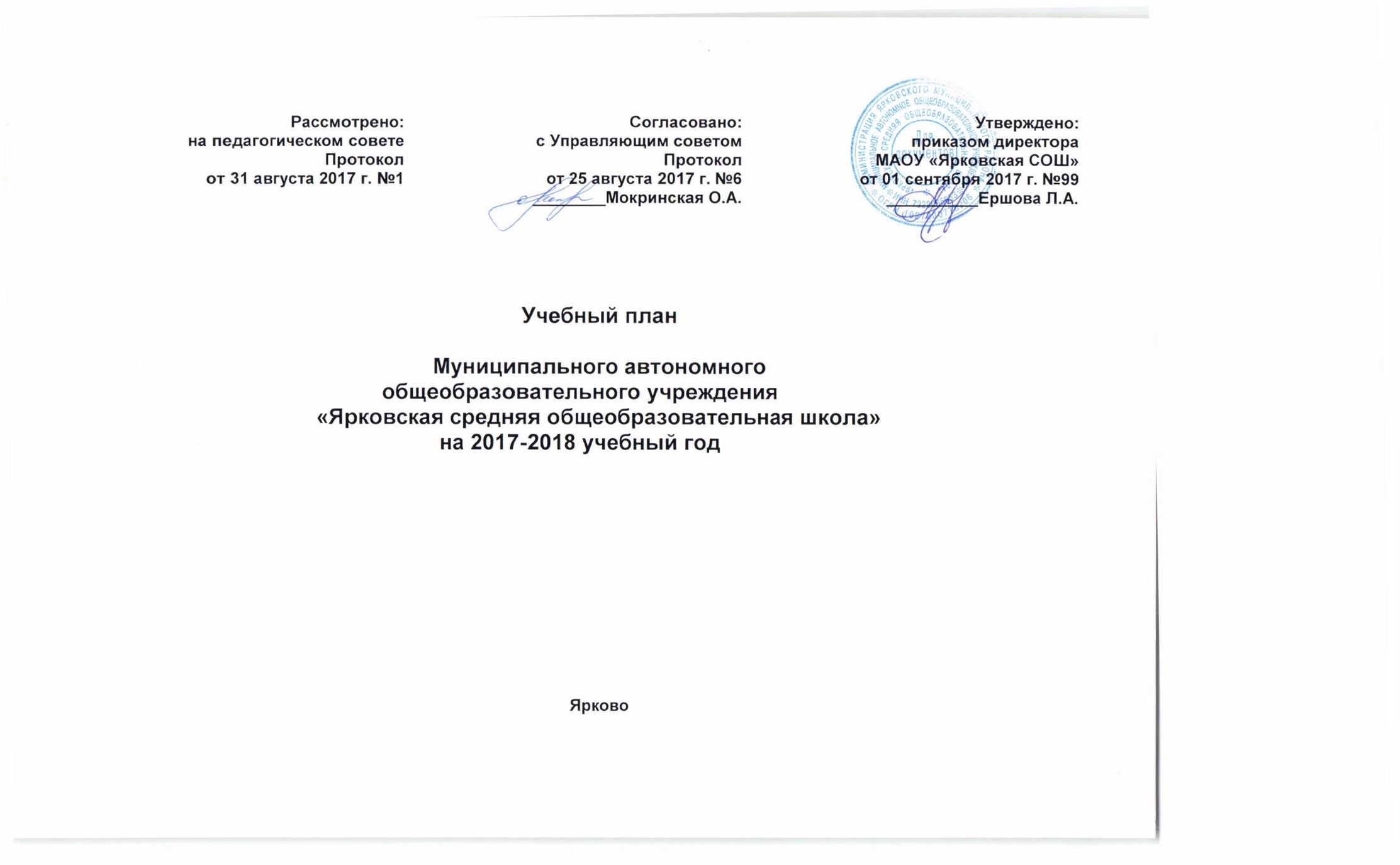 ПОЯСНИТЕЛЬНАЯ ЗАПИСКАк учебному плану МАОУ «Ярковская СОШ», реализующего основные образовательные программы общего образования Учебный план муниципального автономного общеобразовательного учреждения «Ярковская средняя общеобразовательная школа» и филиала муниципального автономного общеобразовательного учреждения «Ярковская средняя общеобразовательная школа» Усальская начальная общеобразовательная школа на 2017-2018 учебный год разработан на основе следующих нормативно- правовых документов:Федеральный закон «Об образовании в Российской Федерации» от 29.12.2012 № 273-ФЗ (с изменениями, внесёнными Федеральным законом от 06.04.2015 N 68-ФЗ (ред. 19.12.2016),Постановлением Конституционного Суда РФ от 05.07.2017 N 18-П);Федеральный закон «Об основных гарантиях прав ребѐнка в Российской Федерации» от 24.07.1998 № 124-ФЗ (в редакции Федеральных законов от 28.12.2016 N 465-ФЗ);Федеральный закон «О защите детей от информации, причиняющей вред их здоровью и развитию» от 29.12.2010 № 436-ФЗ (в редакции Федерального закона от 01.05.2017 N 87-ФЗ);Закон Тюменской области от 5 июля 2013 года № 63 «О РЕГУЛИРОВАНИИ ОТДЕЛЬНЫХ ОТНОШЕНИЙ В СФЕРЕ ОБРАЗОВАНИЯ В ТЮМЕНСКОЙ ОБЛАСТИ» (в редакции Законов Тюменской области от 08.12.2015 N 132); (вместо 328);Закон Тюменской области «О социальной поддержке отдельных категорий граждан в Тюменской области» от 28.12.2004 № 331 (в редакции Законов Тюменской области от 23.12.2016 N 109 );Концепция общенациональной системы выявления и развития молодых талантов (Утверждена Президентом РФ 3 апреля 2012 г. N Пр-827);Указ Президента РФ «О национальной стратегии действий в интересах детей на 2012 - 2017 годы» от 01.07.2012 № 761;Указ Президента РФ «О стратегии государственной национальной политики Российской Федерации на период до 2025 года» от 19 декабря 2012 года № 1666;Постановление Правительства РФ от 30 декабря 2015 г. N 1493 «О государственной программе "Патриотическое воспитание граждан Российской Федерации на 2016 - 2020 гг.»;Постановление Главного Государственного санитарного врача Российской Федерации «Об утверждении СанПин 2.4.2.2821-10 «Санитарно - эпидемиологические требования к условиям и организации обучения в общеобразовательных учреждениях» от 29.12.2010 № 189, (в редакции Изменений N 3, утв. Постановлением Главного государственного санитарного врача РФ от 24.11.2015 N 81);Постановление Правительства РФ от 11.01.2006 г. №7 об утверждении Федеральной целевой программы «Развитие физической культуры и спорта в Российской Федерации на 2006 – 2015 годы» от (в ред. Постановлений Правительства РФ от 25.05.2016 N 464 );Постановление Правительства от 21.01.2015 N 30 «Федеральная целевая программа "Развитие физической культуры и спорта в Российской Федерации на 2016 - 2020 годы"» (в ред. Постановлений Правительства РФ от 05.05.2017 N 537);Приказ Министерства образования и науки Российской Федерации от 6 октября 2009 года № 373, зарегистрированный Минюстом России 22 декабря 2009 года № 15785 «Об утверждении и введении в действие федерального государственного образовательного стандарта начального общего образования» (в ред. Приказов Минобрнауки России от от 31.12.2015 N 1576);Приказ Министерства образования и науки РФ от 9 марта 2004 года №1312 «Об утверждении федерального базисного учебного плана и примерных учебных планов для общеобразовательных учреждений Российской Федерации, реализующих программы общего образования» (в ред. Приказа Минобрнауки РФ от 01.02.2012 N 74); Приказ Министерства образования и науки РФ от 30 августа 2013 года №1015 «Об утверждении порядка организации и осуществления образовательной деятельности по основным общеобразовательным программам – образовательным программам начального общего, основного общего и среднего общего образования» (в ред. Приказа Минобрнауки России от 17.07.2015 N 734);Приказ Министерства образования и науки РФ от 6 октября 2009 года № 373 «Об утверждении федерального государственного образовательного стандарта основного общего образования» (в ред. Приказа Минобрнауки России от 31.12.2015 N 1576);Приказ Министерства образования и науки РФ от 17 декабря 2010 года №1897 «Об утверждении федерального государственного образовательного стандарта основного общего образования» (в ред. Приказа Минобрнауки России от 31.12.2015 N 1577 );Приказ Министерства образования и науки РФ от 9 января 2014 года №2 «Об утверждении порядка применения организациями, осуществляющими образовательную деятельность, электронного обучения, дистанционных образовательных технологий, при реализации образовательных программ»; Приказ Министерства образования Российской Федерации от 05.03.2004 № 1089 «Об утверждении федерального компонента государственных образовательных стандартов начального общего основного общего и среднего (полного) общего образования» (в редакции Приказа Минобрнауки России от 07.06.2017 N 506);Письмо Министерства образования Российской Федерации от 20.04.2001г. № 408/13-13 «Об организации обучения в первом классе четырехлетней начальной школы»;Приказ Министерства образования РФ, Министерства здравоохранения РФ, Государственного комитета РФ по физической культуре и спорту, Российской Академии образования от 16.07.2002 №2715/227/166/19 «О совершенствовании процесса физического воспитания в образовательных учреждениях Российской Федерации»;Письмо Министерства образования и науки России от 8 октября 2010 г. N ИК-1494/19 «О введении третьего часа физической культуры»;Приказ Минобрнауки России от 18 июля 2016 г. N 870 «Об утверждении Порядка формирования федерального перечня учебников, рекомендуемых к использованию при реализации имеющих государственную аккредитацию образовательных программ начального общего, основного общего, среднего общего образования» (в ред. Приказа Минобрнауки России от 29.05.2017 N 471);Приказ Минобрнауки России от 31.03.2014 N 253 «Об утверждении федерального перечня учебников, рекомендуемых к использованию при реализации имеющих государственную аккредитацию образовательных программ начального общего, основного общего, среднего общего образования» (в ред. Приказа Минобрнауки России от 05.07.2017);Письмо Министерства образования и науки РФ от 4 апреля 2012 г. N 03-249 «О введении курса ОРКСЭ с 1 сентября 2012 года»; Распоряжение Правительства Российской Федерации от 28.01.2012 года № 84-р «Об утверждении плана мероприятий по введению с 2012-2013 учебного года комплексного курса «Основы религиозных культур и светской этики»;Письмо Министерства образования и науки Российской Федерации от 24.10.2011 № МД - 1427/03 «Об обеспечении преподавания комплексного учебного курса ОРКСЭ»;Письмо Министерства образования и науки Российской Федерации от 08.07.2011 № МД - 883/03 «О направлении методических материалов ОРКСЭ»;Письмо Минобрнауки России от 25.05.2015 г. № 08-761 «Об изучении предметных областей: «Основы религиозных культур и светской этики» и «Основы духовно-нравственной культуры народов России»;Письмо Департамента государственной политики в образовании Министерства образования и науки Российской Федерации от 04.03.2010 № 03-412 «О методических рекомендациях по вопросам организации профильного обучения»;Письмо Департамента государственной политики в образовании Министерства образования и науки Российской Федерации от 04.03.2010 № 03-413 «О методических рекомендациях по реализации элективных курсов»;Письмо Министерства образования и науки РФ от 28.04.2003 №13-15-86/13 «Об увеличении двигательной активности обучающихся в общеобразовательных учреждениях».Письмо Министерства образования РФ от 31.10.2003 № 13 – 15 -263/123 «Об оценивании и аттестации учащихся, отнесенных по состоянию здоровья к специальной медицинской группе для занятий физической культурой»;Распоряжение Правительства Тюменской области «О мерах по дальнейшему развитию в Тюменской области системы выявления и поддержки талантливых детей» от 22.10.2012 № 2162–рп;Приказ Министерства образования и науки Российской Федерации от 24.02.2010 №96/134 «Об утверждении Инструкции об организации обучения граждан Российской Федерации начальным знаниям в области обороны и их подготовки по основам военной службы в образовательных учреждениях среднего (полного) общего образования, в образовательных учреждениях начального профессионального образования и учебных пунктах».Федеральный государственный образовательный стандарт начального общего образования обучающихся с ограниченными возможностями здоровья (приказ Министерства образования и науки Российской Федерации от 19 декабря 2014 года №1598);Федеральный государственный образовательный стандарт образования обучающихся с умственной отсталостью (интеллектуальными нарушениями) (приказ Министерства образования и науки Российской Федерации от 19 декабря 2014 №1599);Приказ от 10 апреля 2002 г. N 29/2065-п «Об утверждении учебных планов специальных (коррекционных) образовательных учреждений для обучающихся, воспитанников с отклонениями в развитии»;Письмо Минобразования России от 18 сентября 2002 г. N 29/2331-6.        Учебные планы МАОУ «Ярковская СОШ» разработаны на основе федерального базисного учебного плана (приказ Министерства образования и науки Российской Федерации от 09.03.2004 №1312) для образовательных учреждений, осуществляющих образовательную деятельность по основным общеобразовательным программам и реализующих:в штатном режиме- федеральный компонент государственных образовательных стандартов начального общего, основного общего и среднего общего образования (приказ Министерства образования и науки Российской Федерации от 05.03.2004 №1089);- федеральный государственный образовательный стандарт начального общего образования (приказ Министерства образования и науки Российской Федерации от 06.10.2009 №373)- федеральный государственный образовательный стандарт основного общего образования (приказ Министерства образования и науки Российской Федерации от 17 декабря 2010 года №1897 «Об утверждении федерального государственного образовательного стандарта основного общего образования» (в ред. Приказа Минобрнауки России от 29.12.2014 N 1644);в режиме апробации (8 класс)- федеральный государственный образовательный стандарт основного общего образования (приказ Министерства образования и науки Российской Федерации от 17.12.2010г. №1897 «Об утверждении федерального государственного образовательного стандарта основного общего образования (в редакции от 31.12.2015 №1577)Учебный план   определяет перечень, последовательность и распределение по периодам обучения учебных предметов, элективных и предметных курсов, дисциплин (модулей), практик, иных видов учебной и внеурочной деятельности.  Учебный план    соответствует Уставу МАОУ «Ярковская СОШ», в котором учтены требования образовательной программы и Программы развития образовательного учреждения. Учебный план состоит из следующих разделов:- учебных планов реализации основных образовательных программ общего образования, включая распределение часов федерального компонента и компонента образовательного учреждения (для профильных классов- предметных курсов);- плана внеурочных занятий (для параллелей, перешедших на ФГОС);- плана реализации адаптированной образовательной программы для детей с ограниченными возможностями здоровья (далее дети с ОВЗ);- индивидуальные образовательные планы для детей-инвалидов, соответствующие их индивидуальным программам реабилитации. - форм промежуточной и итоговой аттестации учащихся, предусмотренных по   предметам, согласно принятым в МАОУ «Ярковская СОШ» локальным актам.  Учебный год делится на четверти (1-9 классы), полугодия (10-11 классы), являющиеся периодами, по итогам которых во 2-11 классах выставляются отметки за текущее освоение образовательных программ. Количество часов, отведенных на освоение учащимися учебного плана МАОУ «Ярковская СОШ», состоящего из обязательной части и части, формируемой участниками образовательного процесса, не превышает величину недельной образовательной нагрузки, предусмотренную Федеральным базисным учебным планом, утвержденным приказом Министерства образования Российской Федерации от 09.03.2004 № 1312 (учитывая все внесѐнные изменения в редакциях от 20.08.2008 № 241, от 30.08.2010 № 889, от 03.06.2011 №1994, от 01.02.2012 № 74).При формировании   учебного плана на 2017-2018 учебный год   предусмотрено обеспечение основных направлений региональной политики в сфере образования, в том числе:- введение ФГОС ООО в 7 классах;- реализация  в 1-2  классах  ФГОС НОО ОВЗ;- развитие профильного образования, а также создание условий для расширенной (дополнительной) подготовки по отдельным предметам;- организация работы с одарёнными детьми;- реализация адаптивных программ обучения для детей с ограниченными возможностями здоровья и детей-инвалидов, в том числе в условиях интегрированных форм образования;- применение электронного обучения, дистанционных образовательных технологий;- внедрение образовательных   проектных (в том числе ИКТ) образовательных технологий;  - расширение двигательной активности учащихся.Учебный план общеобразовательных учреждений включает в себя инвариантную и вариативную части, а также план внеурочной деятельности:инвариантная часть (федеральный компонент)представлена обязательными для изучения учебными предметами федерального компонента учебного плана и требуемым объёмом учебного времени для изучения программ общего образования и выполнения государственных образовательных стандартов по всем уровням общего образования (начального, основного, среднего) в соответствии с ГОС и ФГОС;вариативная часть (школьный компонент)- формируется участниками образовательного процесса и учитывает особенности, образовательные потребности и интересы учащихся образовательной организации;- включает перечень обязательных в ОУ элективных, предметных курсов по выбору учащихся;- отражает особенности реализуемой образовательной программы, в том числе в условиях перехода на ФГОС. Изучение тематики национально-регионального содержания (этнокультурных, исторических, экономических, географических, культурных, языковых, особенностей Тюменской области) осуществляется модульно (интегрированные модули) в рамках общеобразовательных предметов: русский язык, литература, история, технология, биология, география, физика, ФК, музыка, ОРКСЭ, ИЗО.  При формировании учебно-тематических планов педагоги самостоятельно определяют наличие необходимости в изучении данного содержания (в зависимости от возраста детей, особенностей классов, социально-культурного окружения) и объём, порядок и время, отведенное на изучение указанных тем. На  изучение национально-регионального содержания   отведено до 10 % от общего количества часов. Время, отведённое на изучение национально-региональных особенностей, также будет использовано комплексно: на проведение экскурсий, походов, выставок, концертов.Распределение часов на реализацию особенностей регионального компонента в содержании предметов базового компонента учебного плана на 2017 – 2018 учебный годДля развития потенциала одарённых и талантливых детей, а также детей с ОВЗ и детей-инвалидов, занимающихся по адаптированным учебным программам, разрабатываются индивидуальные учебные планы, в рамках которых формируется индивидуальная траектория развития обучающегося. Реализация индивидуальных учебных планов будет осуществляться с использованием различных форм получения образования, а также с помощью различных образовательных технологий, в том числе с помощью дистанционного образования, электронного обучения. При реализации образовательных программ или их частей с применением электронного обучения, дистанционных образовательных технологий  (в соответствии с приказом Минобрнауки России от 09.01.2014 №2 « Об утверждении порядка применения организациями, осуществляющими образовательную деятельность, электронного обучения, дистанционных образовательных технологий при реализации образовательных программ) будет:- вести обучение по отдельным учебным курсам, модулям, реализуемым по групповым и индивидуальным маршрутам обучения для отдельных категорий обучающихся, в том числе в рамках реализации сетевого взаимодействия (одарённые  дети; профильные группы). - осуществлять учебно-методическую помощь учащимся, в том числе в форме индивидуальных консультаций, оказываемых дистанционно с использованием информационных технологий, включая организацию учебных занятий в дни непосещения учащимися по уважительным причинам образовательного учреждения (карантин, выезд на тренировочные сборы, лечение и др.);Педагоги самостоятельно определяют и указывают в своих учебных планах объем аудиторной нагрузки и соотношение объема занятий, проводимых путем непосредственного взаимодействия с учащимся, и учебных занятий с применением электронного обучения, дистанционных образовательных технологий.При организации, планировании и проведении третьего часа предмета «Физическая культура» предусматривается: - осуществление преподавания в соответствии с содержанием образовательной программы, выбранной образовательным учреждением с учётом индивидуальных способностей детей, их уровня здоровья;-  использовать инновационные методики и технологии физического воспитания, повышающие интерес к занятиям физической культурой, формирующие творческую активность и самостоятельность;- в полной мере использовать школьные спортивные сооружения, стадион, оборудованные зоны рекреации и естественные природные ландшафты; - использовать региональные, национальные и местные особенности территории (национальные игры, популярные виды спорта), максимально использовать возможности светового дня.Учебный план   обеспечивает выполнение гигиенических требований к режиму образовательного процесса, установленных СанПиН 2.4.2.2821-10 «Санитарно - эпидемиологические требования к условиям и организации обучения в общеобразовательных учреждениях». В МАОУ «Ярковская СОШ» устанавливается следующая продолжительность учебного года:I  класс - 33 учебные недели;II-IV  классы - 34 учебных недели;V-IX классы- 34 учебных недели (не включая летний экзаменационный период);X-XI классы - 34 учебных недели (не включая летний экзаменационныйпериод и проведение учебных сборов по основам военной службы). Аудиторная учебная нагрузка учащегося состоит из часов, отведенных на базовый компонент, и из часов школьного компонента учебного плана. В сумме она не   превышает для школьника максимальный объем обязательной аудиторной нагрузки. Часы внеурочной деятельности могут быть реализованы как в течение учебной недели, так и в период каникул, в выходные и нерабочие праздничные дни. Внеурочная деятельность организуется на добровольной основе в соответствии с выбором участников образовательных отношений.  При организации дополнительных занятий, для восстановления работоспособности обучающихся, предусматриваются динамические паузы (30-40 минут), используемые для активной двигательной деятельности, в том числе на свежем воздухе (при соответствующей погоде), а также организацию «второго» питания по мере необходимости.  	Продолжительность урока (академический час) во всех классах не должна превышать 45 минут, за исключением 1 класса, в котором продолжительность регламентируется пунктом 10.10 СанПин от 29.12.2010 №189, и компенсирующего класса, продолжительность урока в котором не должна превышать 40 минут.Учебный план образовательного учреждения является нормативной основой для составления расписания учебных занятий и тарификации педагогического состава.  НАЧАЛЬНОЕ ОБЩЕЕ ОБРАЗОВАНИЕ  Учебный план для I - IV классов МАОУ «Ярковская СОШ» и филиала МАОУ «Ярковская СОШ» Усальская НОШ входит в структуру основной образовательной программы и обеспечивает выполнение федерального государственного образовательного стандарта, определяет максимальный объём аудиторной нагрузки учащихся, состав и структуру обязательных предметных областей.    Количество учебных занятий за 4 учебных года не может составлять менее 2904 часов и более 3345 часов  ( приказ Министерства образования и науки РФ в редакции   от 18.12.2013 №1060). Продолжительность учебного года для 1 класса-33 учебные недели, для 2-4 классов-34 учебные недели (включая период промежуточной аттестации). Обучение по данному плану осуществляется как в с.Ярково, так и в филиале МАОУ «Ярковская СОШ» Усальская начальная общеобразовательная школа.Во 2-4 классах на промежуточную аттестацию выносятся все учебные предметы и контроль уровня формирования смыслового чтения. Промежуточная аттестация проводится в форме экзаменационной  контрольной работы, экзаменационной контрольной работы (тест), экзаменационного проекта.Уровень сформированности универсальных учебных действий учащихся 1-4 классов оценивается по результатам итоговой комплексной работы. Результаты оценки уровня сформированности УУД фиксируются в индивидуальных портфолио учащихся.Обучение в 1-м классе осуществляется с соблюдением следующих дополнительных требований:- учебные занятия проводятся по 5-дневной учебной неделе и только в первую смену;- объём максимально допустимой нагрузки в течение дня составляет 4 урока и 1 день в неделю 5 уроков за счёт урока физической культуры;- использование "ступенчатого" режима обучения в первом полугодии (в сентябре, октябре - по 3 урока в день по 35 минут каждый, в ноябре-декабре - по 4 урока в день по 35 минут каждый; январь - май - по 4 урока в день по 40 минут каждый).- рекомендуется организация в середине учебного дня динамической паузы продолжительностью не менее 40 минут;- обучение проводится без балльного оценивания занятий обучающихся и домашних заданий;- организуются дополнительные недельные каникулы в середине третьей четверти. Обучение во 2-4 классах осуществляется с соблюдением следующих требований:продолжительность урока составляет 45 минут;иностранный язык изучается со 2-го по 4-ый классы, через изучение английского языка в объёме 2 часа в неделю;учебный курс «Информатика» в начальной школе изучается во 2 – 4 классах в качестве учебного модуля   в предмете «Математика»;учебный предмет «Окружающий мир (человек, природа, общество)» является интегрированным. В его содержание дополнительно введены развивающие модули и разделы социально-гуманитарной направленности, а также элементы основ безопасности жизнедеятельности. Особое внимание необходимо уделено формированию у младших школьников здорового образа жизни, элементарных знаний поведения в экстремальных ситуациях и знаний правил дорожного движения;изучение предметов эстетического цикла (музыка и ИЗО) направлено на развитие способности к эмоционально-ценностному восприятию произведений изобразительного и музыкального искусства, выражению в творческих работах своего отношения к окружающему миру. Учебный предмет «Изобразительное искусство» изучается отдельно - 1 час, музыка -1 час;предмет «Физическая культура» в 1-4-х классах изучается по трёхчасовой программе;в 4 класса в инвариантную часть плана введён 1 час комплексного учебного курса «Основы религиозных культур и светской этики» (далее ОРКСЭ) за счёт уменьшения на 1 час литературного чтения. Преподавание ведётся по модулю «Основы светской этики» по выбору родителей и программе курса к учебнику М.Т.Студеникина «Основы светской этики» (Русское слово,2012). Комплексный курс является светским. Сведения об истоках традиций и культуры не рассматриваются как конкуренты научных знаний	 и результатов научных открытий.Учебный процесс в 1-3 классах реализуется через использование учебно - методического комплекса «Школа России», в 4 классах учебно - методического комплекса «Школа-2100».  План внеурочной деятельности для учащихся начального общего образования определяет состав и структуру направлений, формы организации, объем внеурочной деятельности (до 1350 часов за четыре года обучения) с учетом интересов учащихся, региональных особенностей, возможностей образовательного учреждения и социальных запросов родителей. Учебный  план  I – IV класс Система промежуточной аттестации  ОСНОВНОЕ  ОБЩЕЕ ОБРАЗОВАНИЕ  Учащиеся VIII - IX классов, поступившие в образовательные учреждения до введения ФГОС, продолжат своё обучение по образовательной программе данного уровня на основе государственного образовательного стандарта 2004 года до завершения обучения.Учащиеся 5-7 классов продолжат обучение по ФГОС ООО в штатном режиме.Учащиеся 8 «а» класса участвуют в апробации федеральных государственных образовательных стандартов и будут обучаться по образовательной программе основного общего образования, соответствующей ФГОС.  Учебный план определяет перечень, трудоёмкость, последовательность и распределение по периодам обучения учебных предметов, курсов, практик, а также перечня предметов и формы промежуточной аттестации учащихся.План внеурочной деятельности определяет состав и структуру направлений, формы организации, объём внеурочной деятельности с учётом интересов учащихся и возможностей организации, осуществляющей образовательную деятельность.Учебный план основного общего образования обеспечивает введение в действие и реализацию требований ФГОС ООО, определяет общий объём нагрузки и максимальный объём аудиторной нагрузки учащихся, состав и структуру обязательных предметных областей по классам. В соответствии с запросом учащихся и родителей (законных представителей), в целях повышения качества обучения и предпрофильной подготовки в 9-х классах компонент образовательного учреждения (3 часа) представлен элективными учебными предметами по выбору учащихся, направленных на расширение знаний и развития учебных навыков по предметам, которые учащиеся планируют сдавать в ходе государственной итоговой аттестации. В  8 «а» классе  2 часа из компонента образовательного учреждения распределены следующим образом: 1 час  на изучение географического краеведения, 1 час – черчение.Продолжительность уроков составляет:При формировании учебного плана учитывается:- максимальное количество занятий в 5 классе – 6 уроков в день;- объем домашних заданий (по всем предметам) должен быть таким, чтобы затраты времени на его выполнение не превышали (в астрономических часах) в 5 классах – 2 часа в день. Учебный  план    5-9 классов  на 2017-2018 учебный год  Выделенная область не реализуется в классах, обучающихся по федеральному компоненту государственных образовательных стандартов.  Часы элективных курсов даны на класс, учебная нагрузка на одного обучающегося , в зависимости от выбранных курсов, составляет 31-32 часа.Система промежуточной аттестации для 8 классов (ГОС)Учебный  план 5-9 классов  на 2017-2018 учебный годВыделенная область не реализуется в классах, обучающихся по федеральным государственным образовательным стандартам  основного общего образования.  Классы,  обучающиеся по ФГОС ООО:  5-7 классы (штатный режим ).*Предметная область ОДНКНР интегрирована с областями русский язык и литература, общественно-научные предметы и искусство, данный предметный курс будет изучаться через предметы литература, история, обществознание, ИЗО и музыка. ** 2 часа на изучение второго иностранного языка в 5-6-х классах   При введении второго иностранного языка   определено количество часов на его изучение в каждом классе в соответствии с выбранным УМК по 2 часа в неделю с 5 по 9 класс.  Общее количество часов, отведенных на изучение второго иностранного языка за период обучения в основной школе составит 340 часов.Система промежуточной аттестации 5-7 классов (ФГОС)Учебный  план    5-9 классов  на 2016-2017 учебный год (8«а» класс)Выделенная область не реализуется в классах, обучающихся по федеральным государственным образовательным стандартам  основного общего образования. Класс,  обучающиеся по ФГОС ООО: 8А класс (режим апробации ).Система промежуточной аттестации 8 «а» класса (апробация ФГОС)  СРЕДНЕЕ ОБЩЕЕ ОБРАЗОВАНИЕУчебный план 10-11 классов ориентирован на двухлетний период освоения образовательных программ среднего общего образования, обеспечивающих развитие устойчивых познавательных интересов и творческих способностей, формирование навыков самостоятельной учебной деятельности на основе дифференциации и индивидуализации обучения.В параллели 10-х классов 2 класса 10А-профильный (естественно- математический профиль), 10Б-универсальный класс. В параллели 11-х классов, два класса: 11А-профильный (естественно- научный профиль), 11Б-универсальный класс. Максимальный объём учебной нагрузки в 10-11 классах составляет 33 часа. Федеральная часть учебного плана выполняется в полном объёме.	В рамках предмета «Основы безопасности жизнедеятельности» в соответствии с п.33 инструкции об организации обучения граждан РФ начальным знаниям в области обороны и их подготовки по основам военной службы в образовательных учреждениях среднего (полного) общего образования, образовательных учреждениях начального профессионального и среднего профессионального образования и учебных пунктах, утверждённой приказом Министерства образования и науки РФ от 24.02.2010 №96/134 обучение учащихся начальным знаниям в области обороны и их подготовка по основам военной службы предусматривает проведение ежегодных учебных сборов. К участию в учебных сборах привлекаются все юноши 10-х классов, за исключением имеющих освобождение от занятий по состоянию здоровья.	Предмет «Физическая культура» изучается по трёхчасовой программе (комплексная программа физического воспитания учащихся 1-11 классов, авторы Лях В.И., Зданевич А.А., Просвещение, 2009). Изучение вопросов олимпийского образования, безопасности жизнедеятельности, формирования принципов здорового образа жизни предусматривается в предмете «Физическая культура». Вариативная часть программы по физической культуре направлена на увеличение двигательной активности и развитие физических качеств учащихся, внедрение современных систем физического воспитания.	Учебный предмет «История» реализуется через изучение в 10-х классах «История России» и «Всемирная история с древнейших времён до конца 19 века», в 11-х классах «История России» и «Всемирная история 20 век».	Математика представлена предметами «Алгебра и начала анализа» и «Геометрия».	Учебный предмет «Астрономия» реализуется с 2017-2018 учебного года на основании Приказа Министерства образования и науки РФ от 07.06.2017 года №506 «О внесении изменений в федеральный компонент государственного образовательного стандарта начального общего, основного общего и среднего (полного) общего образования, утвержденного приказом Министерства образования РФ от 5 марта 2004 г. №1089». В 2017-2018 учебном году изучение учебного предмета «Астрономия» вводится в 10 классе (1 час в неделю) и в 11 классе (1 час в неделю).	С целью повышения качества образования 3 часа вариативной части учебного плана в универсальных классах распределяются следующим образом: На преподавание предмета «Алгебра и начала анализа» -1 час;На преподавание предмета «Русский язык» -1 час;В соответствии с запросом учащихся, родителей (законных представителей), для обеспечения дифференциации и индивидуализации обучения в учебный план вводится элективные учебные предметы в количестве 1 часа в 10б,2 часа в 11а классе . Изучение элективных курсов направлено на расширение знаний и развитие учебных навыков по предметам, которые учащиеся планируют сдавать в ходе государственной итоговой аттестации. Проведение занятий предполагается в индивидуально- групповом режиме.	В 10а и 11а классах естественно- математический профиль, определены профильные предметы «Математика» -6 часов, «Физика» -5 часов, «География» -3 часа. С целью повышения качества образования и в соответствии с запросом учащихся, родителей (законных представителей), за счёт компонента образовательного учреждения 1 час, распределяются на преподавание учебного предмета «Русский язык». В 2017-2018 учебном году в 11 «а» классе , с целью реализации профиля обучения (естественно- математического) определяется 4  часа на учебный предмет «география».	В рамках внеаудиторной занятости предусмотрена возможность проведения дополнительных занятий, консультаций, исходя из общей нагрузки и должностных обязанностей педагогов. Режим проведения занятий определяется с учётом интересов и занятости учащихся с использованием ресурса шестого дня недели.  Обучение на ступени старшей школы предусматривает реализацию под руководством педагогов всеми учащимися самостоятельных проектных, исследовательских, практико-ориентированных работ в ходе внеаудиторной деятельности (за рамками часов учебного плана) при обеспечении постоянного консультационного сопровождения и педагогического контроля.   Учебный  план  X - XI классов( общеобразовательный класс)  Учебный  план    10 «а»   класса (естественно-математический   профиль )Система промежуточной аттестации 10-х классов Учебный  план    11 «а»   класса (естественно-математический   профиль )Система промежуточной аттестации 11-х классов* За исключением тех предметов, которые сдавались  обучающимися по выбору в 2016-2017 учебном году. РЕАЛИЗАЦИЯ АДАПТИРОВАННОЙ ОСНОВНОЙ ОБЩЕОБРАЗОВАТЕЛЬНОЙ ПРОГРАММЫ ДЛЯ УЧАЩИХСЯ С ЗАДЕРЖКОЙ ПСИХИЧЕСКОГО РАЗВИТИЯПояснительная записка к учебному плану МАОУ «Ярковская СОШ»,реализующего адаптированную основную общеобразовательную программудля учащихся с задержкой психического развития с 1-4 классы на 2017 – 2018 учебный год	При формировании учебных планов и организации образовательного процесса в целом следует основываться на действующих редакциях нормативных документов, в том числе:Федеральный закон от 29 декабря 2013 года № 273-Ф3 «Об образовании в Российской Федерации»;Базисный учебный план общеобразовательных учреждений Российской Федерации и Государственного стандарта общего образования согласно приказу Министерства образования РФ от 10.04.2002 №29/2065-п;Письмо  Министерства образования РФ  от 18 сентября 2002 г. N 29/2331-6;Письмо официальное № 03824 от 05.06.2017.  Методические рекомендации по организации образовательной деятельности в целях реализации основных общеобразовательных программ в школах Тюменской области  в условиях введения федеральных государственных образовательных стандартов; Приказ Министерства образования и науки Российской Федерации от 30 августа 2013 г. №1015 «Порядок организации и осуществления образовательной деятельности по основным общеобразовательным программам - образовательным программам начального общего, основного общего и среднего общего образования;Приказ Министерства образования и науки Российской Федерации от 28 декабря 2015 года №1529 «О внесении изменений в федеральный перечень учебников, утвержденный приказом Министерства образования и науки РФ от 31.03.2014 №253»;СанПиН 2.4.2.2821-10 «Санитарно-эпидемиологические требования к условиям и организации обучения в общеобразовательных учреждениях», утвержденные постановлением Главного государственного санитарного врача Российской Федерации от 29.12.2010№189 (в ред. Постановления Главного государственного санитарного врача РФ №81 от 24.12.2015);СанПиН 2.4.2.3286 «Санитарно-эпидемиологические требования к условиям и организации обучения и воспитания в организациях, осуществляющих образовательную деятельность по адаптированным основным общеобразовательным программам для обучающихся с ограниченными возможностями здоровья», утвержденные постановлением Главного государственного санитарного врача Российской Федерации от 10 июля 2015 года №26.Письмо Министерства образования и науки РФ от 08.10.2010 №ИК-1494/19 «О введении третьего часа физической культуры», приложение «Методические рекомендации о введении третьего часа физической культуры в недельный объём учебной нагрузки обучающихся общеобразовательных учреждений Российской Федерации»;АООП НОО ОВЗ предполагает, что обучающийся с ЗПР получает образование, полностью соответствующее по итоговым достижениям к моменту завершения обучения образованию обучающихся, не имеющих ограничений по возможностям здоровья, в те же сроки обучения (1 - 4 классы). Адаптация программы предполагает введение программы коррекционной работы, ориентированной на удовлетворение особых образовательных потребностей обучающихся с ЗПР и поддержку в освоении АООП НОО, требований к результатам освоения программы коррекционной работы и условиям реализации АООП НОО.Учебный план начального общего образования обучающихся с задержкой психического развития составлен с учетом решения двух задач:- сформировать основы функциональной грамотности и основные умения и навыки учения и общения;- своевременно скорректировать отставание в развитии обучающихся, ликвидируя пробелы в знаниях и представлениях об окружающем мире, преодолеть недостатки в результате нарушенного развития, включая недостатки мыслительной деятельности, речи, моторики, пространственной ориентировки, регуляции поведения и др.Элементы  коррекционного занятия по развитию речи проводятся в рамках предмета «Окружающий мир», направлены на восполнение пробелов в развитии обучающихся, расширение их кругозора, обогащение чувственного опыта, развитие речи на основе приобретенных знаний, формирование общеинтеллектуальных умений на близком жизненном опыту ребенка материале.В рамках предметов музыки, физической культуры проводится курс ритмики     	Коррекционно-развивающая область направлена на:- предупреждение отклонений в развитии, затрудняющих обучение и социализацию ребенка;- исправление нарушений психофизического развития медицинскими, психологическими, педагогическими средствами;- формирование способов познавательной деятельности, позволяющих учащемуся осваивать общеобразовательные предметы.Коррекционное образование предполагает исправление вторичных недостатков восприятия, памяти, внимания, личности и т.п., обусловленных недостаточным сенсорным опытом, сужением круга воспринимаемого и круга общения. Функции, не подлежащие исправлению, могут быть компенсированы. В содержание коррекционных занятий включены мероприятия, направленные на специальную педагогическую  работу по коррекции психического развития, логопедическую работу, психологическую коррекцию. Ведущими специалистами при этом являются учителя - психологи, учителя - логопеды, учителя, которые проводят диагностику, определяют программу коррекции развития ребенка и проводят коррекционные занятия. Кроме того, специалисты дают рекомендации по включению коррекционных компонентов во все формы образовательного процесса. На коррекционные индивидуальные и групповые занятия в 1-4 классах отводятся часы во второй половине дня. Продолжительность индивидуальных занятий 15 минут, групповых  - 30 минут.Программа коррекционной работы на этапе основного общего образования может реализовываться общеобразовательным учреждением как совместно с другими образовательными и иными организациями, так и самостоятельно (при наличии соответствующих ресурсов).	В связи с наличием у некоторых обучающихся выраженных локальных недостатков (акалькулия, аграфия) возможен перевод в следующий класс при неполном овладении программой по предмету, освоение которого затрудняет локальный дефект. В учебном плане выделенная область в 1-2 классах не реализуется по ФГОС НООУчебный план                                                                                                                                                                                                                                        для реализации адаптированной основной общеобразовательной программы для учащихся с задержкой психического развития                                                                                       1– 4 классы на 2017-2018 учебный год* В рамках предмета окружающий мир проводится курс развития речи                                                                                                                                                            **В рамках предметов музыки, физической культуры проводится курс ритмики  Выделенная область не реализуется в классах, обучающихся по ФГОС НОО Обязательные индивидуальные и групповые коррекционные занятияИндивидуальные и групповые коррекционные занятия (часы на 1 ребенка)Система промежуточной аттестацииРЕАЛИЗАЦИЯ АДАПТИРОВАННОЙ ОСНОВНОЙ ОБЩЕОБРАЗОВАТЕЛЬНОЙ ПРОГРАММЫ ДЛЯ УЧАЩИХСЯ С ЗАДЕРЖКОЙ ПСИХИЧЕСКОГО РАЗВИТИЯ Пояснительная записка к учебному плану МАОУ «Ярковская СОШ»,реализующего адаптированную основную общеобразовательную программудля учащихся с задержкой психического развития5-9 классы на 2017 – 2018 учебный год	При формировании учебных планов и организации образовательного процесса в целом следует основываться на действующих редакциях нормативных документов, в том числе:Федеральный закон от 29 декабря 2013 года № 273-Ф3 «Об образовании в Российской Федерации»;Базисный учебный план общеобразовательных учреждений Российской Федерации и Государственного стандарта общего образования согласно приказу Министерства образования РФ от 10.04.2002 №29/2065-п;Письмо  Министерства образования РФ  от 18 сентября 2002 г. N 29/2331-6;Письмо официальное № 03824 от 05.06.2017.  Методические рекомендации по организации образовательной деятельности в целях реализации основных общеобразовательных программ в школах Тюменской области  в условиях введения федеральных государственных образовательных стандартов; Приказ Министерства образования и науки Российской Федерации от 30 августа 2013 г. №1015 «Порядок организации и осуществления образовательной деятельности по основным общеобразовательным программам - образовательным программам начального общего, основного общего и среднего общего образования;Приказ Министерства образования и науки Российской Федерации от 28 декабря 2015 года №1529 «О внесении изменений в федеральный перечень учебников, утвержденный приказом Министерства образования и науки РФ от 31.03.2014 №253»;СанПиН 2.4.2.2821-10 «Санитарно-эпидемиологические требования к условиям и организации обучения в общеобразовательных учреждениях», утвержденные постановлением Главного государственного санитарного врача Российской Федерации от 29.12.2010№189 (в ред. Постановления Главного государственного санитарного врача РФ №81 от 24.12.2015);СанПиН 2.4.2.3286 «Санитарно-эпидемиологические требования к условиям и организации обучения и воспитания в организациях, осуществляющих образовательную деятельность по адаптированным основным общеобразовательным программам для обучающихся с ограниченными возможностями здоровья», утвержденные постановлением Главного государственного санитарного врача Российской Федерации от 10 июля 2015 года №26.Письмо Министерства образования и науки РФ от 08.10.2010 №ИК-1494/19 «О введении третьего часа физической культуры», приложение «Методические рекомендации о введении третьего часа физической культуры в недельный объём учебной нагрузки обучающихся общеобразовательных учреждений Российской Федерации»;            Базисный учебный план V - IX классов специальных (коррекционных) учреждений VII вида предусматривает овладение знаниями в объеме базового ядра обязательных учебных курсов, единых для общеобразовательных учреждений Российской Федерации. Кроме того, предусматривается трудовая подготовка по разным видам деятельности, выбираемым учреждением в соответствии с региональными и местными условиями, а также коррекция недостатков в развитии и индивидуальная и групповая коррекционная работа, направленная на преодоление трудностей в овладении отдельными предметами.Учебный план основного общего образования обучающихся с задержкой психического развития составлен с учетом решения двух задач:- сформировать основы функциональной грамотности и основные умения и навыки учения и общения;- своевременно скорректировать отставание в развитии обучающихся, ликвидируя пробелы в знаниях и представлениях об окружающем мире, преодолеть недостатки в результате нарушенного развития, включая недостатки мыслительной деятельности, речи, моторики, пространственной ориентировки, регуляции поведения и др.	Коррекционно-развивающая область направлена на:- предупреждение отклонений в развитии, затрудняющих обучение и социализацию ребенка;- исправление нарушений психофизического развития медицинскими, психологическими, педагогическими средствами;- формирование способов познавательной деятельности, позволяющих учащемуся осваивать общеобразовательные предметы.Коррекционное образование предполагает исправление вторичных недостатков восприятия, памяти, внимания, личности и т.п., обусловленных недостаточным сенсорным опытом, сужением круга воспринимаемого и круга общения. Функции, не подлежащие исправлению, могут быть компенсированы. В содержание коррекционных занятий включены мероприятия, направленные на специальную педагогическую  работу по коррекции психического развития, логопедическую работу, психологическую коррекцию. Ведущими специалистами при этом являются учителя - психологи, учителя - логопеды, учителя, которые проводят диагностику, определяют программу коррекции развития ребенка и проводят коррекционные занятия. Кроме того, специалисты дают рекомендации по включению коррекционных компонентов во все формы образовательного процесса. На коррекционные индивидуальные и групповые занятия в 5-9 классах отводятся часы во второй половине дня. Продолжительность индивидуальных занятий 15 минут, групповых  - 30 минут.Программа коррекционной работы на этапе основного общего образования может реализовываться общеобразовательным учреждением как совместно с другими образовательными и иными организациями, так и самостоятельно (при наличии соответствующих ресурсов).	В связи с наличием у некоторых обучающихся выраженных локальных недостатков (акалькулия, аграфия) возможен перевод в следующий класс при неполном овладении программой по предмету, освоение которого затрудняет локальный дефект. В учебный план для обучающихся с ЗПРв части, формируемой участниками образовательных отношений, введено 2 часа на изучение второго иностранного языка в 5-7-х классах. При введении второго иностранного языка   определено количество часов на его изучение в каждом классе в соответствии с выбранным УМК по 2 часа в неделю с 5 по 9 класс.  Общее количество часов, отведенных на изучение второго иностранного языка за период обучения в основной школе составит 340 часов.            В учебном плане выделенная область в 5-7 классах 	не реализуется по федеральному компоненту государственных образовательных стандартов, выделенная область в 8-9 классов не реализуется по ФГОС ООО.Учебный пландля реализации адаптированной основной общеобразовательной программы для учащихся с задержкой психического развития 5 – 9 класс  на 2017-2018 учебный год                                                                                                                                                                                                 Выделенная область не реализуется в классах, обучающихся по федеральному компоненту государственных образовательных стандартовОбязательные индивидуальные и групповые коррекционные занятияИндивидуальные коррекционные занятия (часы на 1 ребенка)Система промежуточной аттестации для 8 классов (ГОС)Учебный план                                                                                                                                                                                                         для реализации адаптированной основной общеобразовательной программыдля учащихся с задержкой психического развития                                                                                                                                  5-9 классов  на 2017-2018 учебный год* 2 часа на изучение второго иностранного языка в 5-7-х классахВыделенная область не реализуется в классах, обучающихся по федеральным государственным образовательным стандартам  основного общего образования.*Предметная область ОДНКНР интегрирована с областями русский язык и литература, общественно-научные предметы и искусство, данный предметный курс будет изучаться через предметы литература, история, обществознание, ИЗО и музыка. Обязательные индивидуальные и групповые коррекционные занятияИндивидуальные коррекционные занятия (часы на 1 ребенка)Система промежуточной аттестации 5-7 классов (ФГОС)РЕАЛИЗАЦИЯ АДАПТИРОВАННОЙ ОСНОВНОЙ ОБЩЕОБРАЗОВАТЕЛЬНОЙ ПРОГРАММЫ ДЛЯ УЧАЩИХСЯ С ЗАДЕРЖКОЙ ПСИХИЧЕСКОГО РАЗВИТИЯ (ФГОС НОО ОВЗ)Пояснительная записка к учебному плану МАОУ «Ярковская СОШ»,реализующего адаптированную основную общеобразовательную программудля учащихся с задержкой психического развития (вариант 7.1)  1-2 классы на 2017 – 2018 учебный год	При формировании учебных планов и организации образовательного процесса в целом следует основываться на действующих редакциях нормативных документов, в том числе:Федеральный закон от 29 декабря 2013 года № 273-Ф3 «Об образовании в Российской Федерации»;Федеральный государственный образовательный стандарт начального общего образования (приказ Министерства образования и науки Российской Федерации от 06 октября 2009 года №373);Федеральный государственный образовательный стандарт начального общего образования обучающихся с ограниченными возможностями здоровья (приказ Министерства образования и науки Российской Федерации от 19 декабря 2014 года №1598);Письмо официальное № 03824 от 05.06.2017.  Методические рекомендации по организации образовательной деятельности в целях реализации основных общеобразовательных программ в школах Тюменской области  в условиях введения федеральных государственных образовательных стандартов; Приказ Министерства образования и науки Российской Федерации от 28 декабря 2015 года №1529 «О внесении изменений в федеральный перечень учебников;СанПиН 2.4.2.3286 «Санитарно-эпидемиологические требования к условиям и организации обучения и воспитания в организациях, осуществляющих образовательную деятельность по адаптированным основным общеобразовательным программам для обучающихся с ограниченными возможностями здоровья», утвержденные постановлением Главного государственного санитарного врача Российской Федерации от 10 июля 2015 года №26;Письмо Министерства образования и науки РФ от 08.10.2010 №ИК-1494/19 «О введении третьего часа физической культуры», приложение «Методические рекомендации о введении третьего часа физической культуры в недельный объём учебной нагрузки обучающихся общеобразовательных учреждений Российской Федерации»;Приказ Министерства образования и науки Российской Федерации от 30.08.2013 №1015 "Об утверждении Порядка организации и осуществления образовательной деятельности по основным общеобразовательным программам - образовательным программам начального общего, основного общего и среднего общего образования".
     	Вариант 7.1. предполагает, что обучающийся с ЗПР получает образование, полностью соответствующее по итоговым достижениям к моменту завершения обучения образованию обучающихся, не имеющих ограничений по возможностям здоровья, в те же сроки обучения (1 - 4 классы). Адаптация программы предполагает введение программы коррекционной работы, ориентированной на удовлетворение особых образовательных потребностей обучающихся с ЗПР и поддержку в освоении АООП НОО, требований к результатам освоения программы коррекционной работы и условиям реализации АООП НОО.Структурно Учебный план для реализации адаптированных образовательных программ в условиях перехода на Федеральный государственный образовательный стандарт начального общего образования для детей с ОВЗ (далее-Стандарт) состоит из:- обязательных предметных областей (перечень учебных предметов, количество часов на изучение которых определяется в соответствии с приложениями 1-8 Стандарта и зависит от патологии ребенка и рекомендованных вариантов адаптированной образовательной программы);- коррекционно-развивающей области, которая реализуется через содержание коррекционных курсов;     Учебный план обеспечивает введение в действие и реализацию требований Стандарта, определяет общий объем нагрузки и максимальный объем аудиторной нагрузки обучающихся, состав и структуру обязательных предметных и коррекционно-развивающей областей по классам.     Обязательным элементом структуры Учебного плана является "Коррекционно-развивающая область", реализующаяся через содержание коррекционных курсов. Основные задачи реализации содержания коррекционно-развивающего направления:1. Коррекционно-развивающие занятия:  Совершенствование движений. Коррекция отдельных сторон психической деятельности и личностной сферы. Развитие речевой деятельности, формирование коммуникативных навыков, расширение представлений об окружающей действительности. Коррекция индивидуальных пробелов в знаниях.       Временной режим образования обучающихся с ЗПР (учебный год, учебная неделя, день) устанавливается в соответствии с законодательно закрепленными нормативами (Федеральный закон Российской Федерации от 29 декабря 2012 г. № 273-ФЗ «Об образовании в Российской Федерации», СанПиН 2.4.2.2821-10, приказы Министерства образования и др.), а также локальными актами образовательной организации. Организация временного режима обучения детей с ЗПР соответствует их особым образовательным потребностям и учитывает их индивидуальные возможности. Сроки освоения АООП НОО обучающимися с ЗПР для варианта 7.1 составляют 4 года (1-4 классы). Устанавливается следующая продолжительность учебного года: 1 классы – 33 учебных недели.Обучение в 1-м классе осуществляется с соблюдением следующих дополнительных требований:- учебные занятия проводятся по 5-дневной учебной неделе и только в первую смену;- объём максимально допустимой нагрузки в течение дня составляет 4 урока и 1 день в неделю 5 уроков за счёт урока физической культуры;- использование "ступенчатого" режима обучения в первом полугодии (в сентябре, октябре - по 3 урока в день по 35 минут каждый, в ноябре-декабре - по 4 урока в день по 35 минут каждый; январь - май - по 4 урока в день по 40 минут каждый).- рекомендуется организация в середине учебного дня динамической паузы продолжительностью не менее 40 минут;- обучение проводится без балльного оценивания занятий обучающихся и домашних заданий;- организуются дополнительные недельные каникулы в середине третьей четверти. Пятидневная рабочая неделя устанавливается в целях сохранения и укрепления здоровья обучающихся. Обучение проходит в первую смену. Продолжительность учебного дня для конкретного ребенка устанавливается образовательной организацией с учетом особых образовательных потребностей обучающегося, его готовности к нахождению в среде сверстников без родителей. Распорядок учебного дня обучающихся с ЗПР устанавливается с учетом их повышенной утомляемости в соответствии с требованиями к здоровьесбережению (регулируется объем нагрузки по реализации АООП НОО, время на самостоятельную учебную работу, время отдыха, удовлетворение потребностей обучающихся в двигательной активности).Продолжительность перемен между уроками составляет не менее 10 минут, большой перемены (после 2-го или 3-го уроков) - 20 минут. Между началом коррекционных, внеклассных, факультативных занятий, кружков, секций и последним уроком рекомендуется устраивать перерыв продолжительностью не менее 45 минут.Обучающиеся с ЗПР имеют право на прохождение текущей, промежуточной и государственной итоговой аттестации освоения АООП НОО в иных формах.Специальные условия проведения текущей, промежуточной и итоговой аттестации (по итогам освоения АООП НОО) аттестации обучающихся с ЗПР включают: • особую форму организации аттестации (в малой группе, индивидуальную) с учетом особых образовательных потребностей и индивидуальных особенностей обучающихся с ЗПР; • привычную обстановку в классе (присутствие своего учителя, наличие привычных для обучающихся мнестических опор: наглядных схем, шаблонов общего хода выполнения заданий); • присутствие в начале работы этапа общей организации деятельности; адаптирование инструкции с учетом особых образовательных потребностей и индивидуальных трудностей обучающихся с ЗПР: 1) упрощение формулировок по грамматическому и семантическому оформлению; 2) упрощение многозвеньевой инструкции посредством деления ее на короткие смысловые единицы, задающие поэтапность (пошаговость) выполнения задания; 3) в дополнение к письменной инструкции к заданию, при необходимости, она дополнительно прочитывается педагогом вслух в медленном темпе с четкими смысловыми акцентами; • при необходимости адаптирование текста задания с учетом особых образовательных потребностей и индивидуальных трудностей обучающихся с ЗПР (более крупный шрифт, четкое отграничение одного задания от другого; упрощение формулировок задания по грамматическому и семантическому оформлению и др.); • при необходимости предоставление дифференцированной помощи: стимулирующей (одобрение, эмоциональная поддержка), организующей (привлечение внимания, концентрирование на выполнении работы, напоминание о необходимости самопроверки), направляющей (повторение и разъяснение инструкции к заданию); • увеличение времени на выполнение заданий; • возможность организации короткого перерыва (10-15 мин) при нарастании в поведении ребенка проявлений утомления, истощения; Часть Учебного плана, формируемая участниками образовательных отношений, включает часы на внеурочную деятельность (10 часов в неделю):-  часы, предназначенные для реализации направлений внеурочной деятельности (5 часов в неделю),- часы на коррекционно-развивающую область (5 часов в неделю).На коррекционные индивидуальные и групповые занятия отводятся часы во второй половине дня. Продолжительность индивидуальных занятий 15 минут, групповых  - 30 минут.Реабилитационно-коррекционные мероприятия могут реализовываться как во время внеурочной деятельности, так и во время урочной деятельности.Учебный пландля реализации адаптированной основной общеобразовательной программы для учащихся с задержкой психического развития (вариант 7.1) (ФГОС НОО ОВЗ) 1,2 классы на 2017-2018 учебный годИндивидуальные коррекционные занятия (часы на 1 ребенка)Система промежуточной аттестацииРЕАЛИЗАЦИЯ АДАПТИРОВАННОЙ ОСНОВНОЙ ОБЩЕОБРАЗОВАТЕЛЬНОЙ ПРОГРАММЫ ДЛЯ УЧАЩИХСЯ С ЗАДЕРЖКОЙ ПСИХИЧЕСКОГО РАЗВИТИЯ (ФГОС НОО ОВЗ)Пояснительная записка к учебному плану МАОУ «Ярковская СОШ»,реализующего адаптированную основную общеобразовательную программудля учащихся с задержкой психического развития (вариант 7.2) 1, 11  классы на 2017 – 2018 учебный год	При формировании учебных планов и организации образовательного процесса в целом следует основываться на действующих редакциях нормативных документов, в том числе:Федеральный закон от 29 декабря 2013 года № 273-Ф3 «Об образовании в Российской Федерации»;Федеральный государственный образовательный стандарт начального общего образования (приказ Министерства образования и науки Российской Федерации от 06 октября 2009 года №373);Федеральный государственный образовательный стандарт начального общего образования обучающихся с ограниченными возможностями здоровья (приказ Министерства образования и науки Российской Федерации от 19 декабря 2014 года №1598);Письмо официальное № 03824 от 05.06.2017.  Методические рекомендации по организации образовательной деятельности в целях реализации основных общеобразовательных программ в школах Тюменской области  в условиях введения федеральных государственных образовательных стандартов; Приказ Министерства образования и науки Российской Федерации от 28 декабря 2015 года №1529 «О внесении изменений в федеральный перечень учебников;СанПиН 2.4.2.3286 «Санитарно-эпидемиологические требования к условиям и организации обучения и воспитания в организациях, осуществляющих образовательную деятельность по адаптированным основным общеобразовательным программам для обучающихся с ограниченными возможностями здоровья», утвержденные постановлением Главного государственного санитарного врача Российской Федерации от 10 июля 2015 года №26.Приказ Министерства образования и науки Российской Федерации от 30.08.2013 №1015 "Об утверждении Порядка организации и осуществления образовательной деятельности по основным общеобразовательным программам - образовательным программам начального общего, основного общего и среднего общего образования".Письмо Министерства образования и науки РФ от 08.10.2010 №ИК-1494/19 «О введении третьего часа физической культуры», приложение «Методические рекомендации о введении третьего часа физической культуры в недельный объём учебной нагрузки обучающихся общеобразовательных учреждений Российской Федерации»;В учебном плане представлены семь предметных областей и коррекционно-развивающая область. Содержание учебных предметов, входящих в состав каждой предметной области, обеспечивает целостное восприятие мира, с учетом особых образовательных потребностей и возможностей обучающихся с ЗПР. Коррекционно-развивающая область включена в структуру учебного плана с целью коррекции недостатков психофизического развития обучающихся. Учебный план состоит из двух частей — обязательной части и части, формируемой участниками образовательных отношений.
     Обязательная часть учебного плана определяет состав учебных предметов обязательных предметных областей, которые должны быть реализованы во всех имеющих государственную аккредитацию образовательных организациях, реализующих АООП НОО, и учебное время, отводимое на их изучение по классам (годам) обучения.      Обязательная часть учебного плана отражает содержание образования, которое обеспечивает достижение важнейших целей современного образования обучающихся с ЗПР: формирование социальных компетенций, обеспечивающих овладение системой социальных отношений и социальное развитие обучающегося, а также его интеграцию в социальное окружение; готовность обучающихся к продолжению образования на последующей ступени основного общего образования; формирование основ нравственного развития обучающихся, приобщение их к общекультурным, национальным и этнокультурным ценностям; формирование здорового образа жизни, элементарных правил поведения в экстремальных ситуациях;личностное развитие обучающегося в соответствии с его индивидуальностью.            Организация самостоятельно в осуществлении образовательного процесса, в выборе видов деятельности по каждому предмету (предметно-практическая деятельность, экскурсии и т. д.).Часть учебного плана, формируемая участниками образовательных отношений, обеспечивает реализацию особых (специфических) образовательных потребностей, характерных для обучающихся с ЗПР, а также индивидуальных потребностей каждого обучающегося. В 1, 1 дополнительном классах эта часть отсутствует. Время, отводимое на данную часть, внутри максимально допустимой недельной нагрузки обучающихся может быть использовано: на увеличение учебных часов, отводимых на изучение отдельных учебных предметов обязательной части; на введение учебных курсов, обеспечивающих удовлетворение особых образовательных потребностей обучающихся с ЗПР и необходимую коррекцию недостатков в психическом и/или физическом развитии;           Количество часов, отведенных на освоение обучающимися с ЗПР учебного плана, состоящего из обязательной части и части, формируемой участниками образовательного процесса, в совокупности не превышает величину максимально допустимой недельной образовательной нагрузки обучающихся в соответствии с санитарно-гигиеническими требованиями.          Коррекционно-развивающая область, согласно требованиям Стандарта, является обязательной частью внеурочной деятельности и представлено фронтальными и индивидуальными коррекционно-развивающими занятиями (логопедическими и психокоррекционными) и ритмикой, направленными на коррекцию дефекта и формирование навыков адаптации личности в современных жизненных условиях. Выбор коррекционно-развивающих курсов для индивидуальных и групповых занятий, их количественное соотношение, содержание может осуществляться Организацией самостоятельно, исходя из психофизических особенностей обучающихся с ЗПР на основании рекомендаций ПМПК и индивидуальной программы реабилитации инвалида.Коррекционно-развивающие занятия могут проводиться в индивидуальной и групповой форме.           Организация внеурочной деятельности предполагает, что в этой работе принимают участие все педагогические работники Организации (учителя, учитель-логопед, педагог-психолог, социальные педагоги, педагоги дополнительного образования и др.), так же и медицинские работники.          Распределение часов, предусмотренных на внеурочную деятельность, осуществляется следующим образом: недельная нагрузка ― 10 ч, из них 7 ч отводится на проведение коррекционных занятий.          Часы коррекционно-развивающей области представлены групповыми и индивидуальными коррекционно-развивающими занятиями (логопедическими и психокоррекционными), направленными на коррекцию недостатков психофизического развития обучающихся и восполнение пробелов в знаниях, а также групповыми занятиями по ритмике, направленными на коррекцию отклонений в развитии моторной деятельности обучающихся, развитие пространственных представлений, координации движений и улучшения осанки детей. Количество часов в неделю указывается на одного учащегося. Коррекционно-развивающие занятия проводятся в течение учебного дня и во внеурочное время. На индивидуальные коррекционные занятия отводится до 25 мин., на групповые занятия – до 40 минут.          Сроки освоения АООП НОО (вариант 7.2) обучающимися с ЗПР составляют 5 лет, с обязательным введение 1 дополнительного класса.          Временной режим образования обучающихся с ЗПР (учебный год, учебная неделя, день) устанавливается в соответствии с законодательно закрепленными нормативами (Федеральный закон Российской Федерации от 29 декабря 2012 г. № 273-ФЗ «Об образовании в Российской Федерации», СанПиН 2.4.2.2821-10, приказы Министерства образования и др.), а также локальными актами образовательной организации. Организация временного режима обучения детей с ЗПР соответствует их особым образовательным потребностям и учитывает их индивидуальные возможности. Устанавливается следующая продолжительность учебного года: 1 классы – 33 учебных недели.Обучение в 1, 11  классе осуществляется с соблюдением следующих дополнительных требований:- учебные занятия проводятся по 5-дневной учебной неделе и только в первую смену;- объём максимально допустимой нагрузки в течение дня составляет 4 урока и 1 день в неделю 5 уроков за счёт урока физической культуры;- использование "ступенчатого" режима обучения в первом полугодии (в сентябре, октябре - по 3 урока в день по 35 минут каждый, в ноябре-декабре - по 4 урока в день по 35 минут каждый; январь - май - по 4 урока в день по 40 минут каждый).- рекомендуется организация в середине учебного дня динамической паузы продолжительностью не менее 40 минут;- обучение проводится без балльного оценивания занятий обучающихся и домашних заданий;- организуются дополнительные недельные каникулы в середине третьей четверти. Пятидневная рабочая неделя устанавливается в целях сохранения и укрепления здоровья обучающихся. Обучение проходит в первую смену. Продолжительность учебного дня для конкретного ребенка устанавливается образовательной организацией с учетом особых образовательных потребностей обучающегося, его готовности к нахождению в среде сверстников без родителей. Распорядок учебного дня обучающихся с ЗПР устанавливается с учетом их повышенной утомляемости в соответствии с требованиями к здоровьесбережению (регулируется объем нагрузки по реализации АООП НОО, время на самостоятельную учебную работу, время отдыха, удовлетворение потребностей обучающихся в двигательной активности).Продолжительность перемен между уроками составляет не менее 10 минут, большой перемены (после 2-го или 3-го уроков) - 20 минут. Между началом коррекционных, внеклассных, факультативных занятий, кружков, секций и последним уроком рекомендуется устраивать перерыв продолжительностью не менее 45 минут.Реабилитационно-коррекционные мероприятия могут реализовываться как во время внеурочной деятельности, так и во время урочной деятельности.Учебный пландля реализации адаптированной основной общеобразовательной программы для учащихся с задержкой психического развития (вариант 7.2) (ФГОС НОО ОВЗ) на 2017-2018 учебный годI, 11 классыИндивидуальные коррекционные занятия (часы на 1 ребенка)Система промежуточной аттестацииРЕАЛИЗАЦИЯ АДАПТИРОВАННОЙ ОСНОВНОЙ ОБЩЕОБРАЗОВАТЕЛЬНОЙ ПРОГРАММЫДЛЯ УЧАЩИХСЯ С УМСТВЕННОЙ ОТСТАЛОСТЬЮПояснительная записка к учебному плану МАОУ «Ярковская СОШ»,реализующего адаптированную основную общеобразовательную программудля учащихся с умственной отсталостью в условиях общеобразовательных классов1-4 классы на 2017 – 2018 учебный годПри формировании учебных планов и организации образовательного процесса в целом следует основываться на действующих редакциях нормативных документов, в том числе:Федеральный закон от 29 декабря 2013 года № 273-Ф3 «Об образовании в Российской Федерации»;Базисный учебный план общеобразовательных учреждений Российской Федерации и Государственного стандарта общего образования согласно приказу Министерства образования РФ от 10.04.2002 №29/2065-п;Письмо официальное № 03824 от 05.06.2017.  Методические рекомендации по организации образовательной деятельности в целях реализации основных общеобразовательных программ в школах Тюменской области  в условиях введения федеральных государственных образовательных стандартов Приказ Министерства образования и науки Российской Федерации от 30 августа 2013 г. №1015 «Порядок организации и осуществления образовательной деятельности по основным общеобразовательным программам - образовательным программам начального общего, основного общего и среднего общего образования;Приказ Министерства образования и науки Российской Федерации от 28 декабря 2015 года №1529 «О внесении изменений в федеральный перечень учебников, утвержденный приказом Министерства образования и науки РФ от 31.03.2014 №253»;СанПиН 2.4.2.2821-10 «Санитарно-эпидемиологические требования к условиям и организации обучения в общеобразовательных учреждениях», утвержденные постановлением Главного государственного санитарного врача Российской Федерации от 29.12.2010№189 (в ред. Постановления Главного государственного санитарного врача РФ №81 от 24.12.2015);СанПиН 2.4.2.3286 «Санитарно-эпидемиологические требования к условиям и организации обучения и воспитания в организациях, осуществляющих образовательную деятельность по адаптированным основным общеобразовательным программам для обучающихся с ограниченными возможностями здоровья», утвержденные постановлением Главного государственного санитарного врача Российской Федерации от 10 июля 2015 года №26.Учебный план предусматривает девятилетний срок обучения для получения основного (общего) образования и профессиональной трудовой подготовки.	Исходя из основной цели обучения по адаптированным основным образовательным программам, общеобразовательная и трудовая подготовка учащихся направлена на коррекцию познавательной деятельности, формирование положительных личностных качеств, социальную адаптацию и реабилитацию.	В3-4 классах интегрированного обучения осуществляется начальный этап обучения, на котором общеобразовательная подготовка должна сочетаться с коррекционной и пропедевтической работой.Продолжительность учебных занятий: 3-7 классы – 40 минут.	Учебный план включает общеобразовательные предметы, содержание которых приспособлено к возможностям умственно отсталых обучающихся, специфические коррекционные предметы, а также индивидуальные и групповые коррекционные занятия.	Коррекционно-развивающая область направлена на:- предупреждение отклонений в развитии, затрудняющих обучение и социализацию ребенка;- исправление нарушений психофизического развития медицинскими, психологическими, педагогическими средствами;- формирование способов познавательной деятельности, позволяющих учащемуся осваивать общеобразовательные предметы.Коррекционное образование предполагает исправление вторичных недостатков восприятия, памяти, внимания, личности и т.п., обусловленных недостаточным сенсорным опытом, сужением круга воспринимаемого и круга общения. Функции, не подлежащие исправлению, могут быть компенсированы. В содержание коррекционных занятий включены мероприятия, направленные на коррекцию физических недостатков с помощью ЛФК, специальную педагогическую  работу по коррекции психического развития, логопедическую работу, психологическую коррекцию, социально-бытовую адаптацию. Ведущими специалистами при этом являются инструкторы ЛФК, учителя - психологи, учителя - логопеды, учителя-предметники, которые проводят диагностику, определяют программу коррекции развития ребенка и проводят коррекционные занятия. Кроме того, специалисты дают рекомендации по включению коррекционных компонентов во все формы образовательного процесса. На коррекционные индивидуальные и групповые занятия отводятся часы во второй половине дня. Продолжительность индивидуальных занятий 15 минут, групповых - 25 минут.Программа коррекционной работы на этапе основного общего образования может реализовываться общеобразовательным учреждением как совместно с другими образовательными и иными организациями, так и самостоятельно (при наличии соответствующих ресурсов).Перечень коррекционных занятий определяется исходя из рекомендаций психолого-медико-педагогических комиссий (консилиумов), ИПР (при наличии) Количество часов, отводимых на предметы, изучаемые по общеобразовательной и адаптированной образовательной программе, а также образовательные компоненты частично не совпадают.В связи с этим обучение детей по адаптированной образовательной программе в условиях общеобразовательного класса проходит по индивидуальному учебному плану и расписанию.Недостающие часы по адаптированной образовательной программе компенсируются за счет изучения данных курсов в рамках других предметов общеобразовательной программы (как указано в учебном плане), либо за счет не изучаемых по коррекционной программе (например, иностранный язык). В 4 классе 2 часа трудового обучения компенсируются за счет часов иностранного языка общеобразовательной программы, 1 час математики – за счет ОРКСЭ.В 3 классе 1 час математики и 1 час трудового обучения компенсируются за счет часов иностранного языка общеобразовательной программы.Промежуточная аттестация проводится в форме: контрольная работа по математике, контрольная работа по русскому языку. По остальным предметам федерального компонента промежуточная аттестация проводится в форме:контрольный тест, итоговый рисунок, дифференцированный зачет с учетом нормативов, собеседование.Учебный план МАОУ «Ярковская  СОШ»,реализующего адаптированную основную общеобразовательную программу  для учащихся с умственной отсталостью в условиях общеобразовательного класса1-4 классы на 2017-2018 учебный годИндивидуальные и групповые коррекционные занятия (на класс)На коррекционные занятия отводятся часы во второй половине дня. Продолжительность занятий 15-25 минут.Индивидуальные и групповые коррекционные занятия (академические часы на 1 ребенка в неделю)Выделенная область не реализуется в классах, обучающихся по федеральному компоненту государственных образовательных стандартов.  Система промежуточной аттестацииРЕАЛИЗАЦИЯ АДАПТИРОВАННОЙ ОСНОВНОЙ ОБЩЕОБРАЗОВАТЕЛЬНОЙ ПРОГРАММЫДЛЯ УЧАЩИХСЯ С УМСТВЕННОЙ ОТСТАЛОСТЬЮПояснительная записка к учебному плану МАОУ «Ярковская СОШ»,реализующего адаптированную основную общеобразовательную программудля учащихся с умственной отсталостью в условиях общеобразовательных классов5-7 классы на 2017 – 2018 учебный годПри формировании учебных планов и организации образовательного процесса в целом следует основываться на действующих редакциях нормативных документов, в том числе:Федеральный закон от 29 декабря 2013 года № 273-Ф3 «Об образовании в Российской Федерации»;Базисный учебный план общеобразовательных учреждений Российской Федерации и Государственного стандарта общего образования согласно приказу Министерства образования РФ от 10.04.2002 №29/2065-п;Письмо официальное № 03824 от 05.06.2017.  Методические рекомендации по организации образовательной деятельности в целях реализации основных общеобразовательных программ в школах Тюменской области  в условиях введения федеральных государственных образовательных стандартов Приказ Министерства образования и науки Российской Федерации от 30 августа 2013 г. №1015 «Порядок организации и осуществления образовательной деятельности по основным общеобразовательным программам - образовательным программам начального общего, основного общего и среднего общего образования;Приказ Министерства образования и науки Российской Федерации от 28 декабря 2015 года №1529 «О внесении изменений в федеральный перечень учебников, утвержденный приказом Министерства образования и науки РФ от 31.03.2014 №253»;СанПиН 2.4.2.2821-10 «Санитарно-эпидемиологические требования к условиям и организации обучения в общеобразовательных учреждениях», утвержденные постановлением Главного государственного санитарного врача Российской Федерации от 29.12.2010№189 (в ред. Постановления Главного государственного санитарного врача РФ №81 от 24.12.2015);СанПиН 2.4.2.3286 «Санитарно-эпидемиологические требования к условиям и организации обучения и воспитания в организациях, осуществляющих образовательную деятельность по адаптированным основным общеобразовательным программам для обучающихся с ограниченными возможностями здоровья», утвержденные постановлением Главного государственного санитарного врача Российской Федерации от 10 июля 2015 года №26;Письмо Министерства образования и науки РФ от 08.10.2010 №ИК-1494/19 «О введении третьего часа физической культуры», приложение «Методические рекомендации о введении третьего часа физической культуры в недельный объём учебной нагрузки обучающихся общеобразовательных учреждений Российской Федерации».Учебный план предусматривает девятилетний срок обучения для получения основного (общего) образования и профессиональной трудовой подготовки.	Исходя из основной цели обучения по адаптированным основным образовательным программам, общеобразовательная и трудовая подготовка учащихся направлена на коррекцию познавательной деятельности, формирование положительных личностных качеств, социальную адаптацию и реабилитацию.	В 5-6 классах продолжается обучение общеобразовательным предметам и вводится трудовое обучение, имеющее профессиональную направленность.	В 5-7 классах из традиционных обязательных учебных предметов изучаются: русский язык (чтение и письмо), математика, окружающий мир, биология, история, география, изобразительное искусство, пение и музыка, осуществляется физическое воспитание, трудовое и профессионально-трудовое обучение.В 5-7 классах из общего количества часов математики - 1 час отводится на изучение элементов геометрии.Продолжительность учебных занятий: 5-9 классы – 40 минут.	Учебный план включает общеобразовательные предметы, содержание которых приспособлено к возможностям умственно отсталых обучающихся, специфические коррекционные предметы, а также индивидуальные и групповые коррекционные занятия.	Коррекционно-развивающая область направлена на:- предупреждение отклонений в развитии, затрудняющих обучение и социализацию ребенка;- исправление нарушений психофизического развития медицинскими, психологическими, педагогическими средствами;- формирование способов познавательной деятельности, позволяющих учащемуся осваивать общеобразовательные предметы.Коррекционное образование предполагает исправление вторичных недостатков восприятия, памяти, внимания, личности и т.п., обусловленных недостаточным сенсорным опытом, сужением круга воспринимаемого и круга общения. Функции, не подлежащие исправлению, могут быть компенсированы. В содержание коррекционных занятий включены мероприятия, направленные на коррекцию физических недостатков с помощью ЛФК, специальную педагогическую  работу по коррекции психического развития, логопедическую работу, психологическую коррекцию, социально-бытовую адаптацию. Ведущими специалистами при этом являются инструкторы ЛФК, учителя - психологи, учителя - логопеды, учителя-предметники, которые проводят диагностику, определяют программу коррекции развития ребенка и проводят коррекционные занятия. Кроме того, специалисты дают рекомендации по включению коррекционных компонентов во все формы образовательного процесса. На коррекционные индивидуальные и групповые занятия отводятся часы во второй половине дня. Продолжительность индивидуальных занятий 15 минут, групповых - 25 минут.Программа коррекционной работы на этапе основного общего образования может реализовываться общеобразовательным учреждением как совместно с другими образовательными и иными организациями, так и самостоятельно (при наличии соответствующих ресурсов).Перечень коррекционных занятий определяется исходя из рекомендаций психолого-медико-педагогических комиссий (консилиумов), ИПР (при наличии) Количество часов, отводимых на предметы, изучаемые по общеобразовательной и адаптированной образовательной программе, а также образовательные компоненты частично не совпадают.В связи с этим обучение детей по адаптированной образовательной программе в условиях общеобразовательного класса проходит по индивидуальному учебному плану и расписанию.Недостающие часы по адаптированной образовательной программе компенсируются за счет изучения данных курсов в рамках других предметов общеобразовательной программы (как указано в учебном плане), либо за счет не изучаемых по коррекционной программе (например, иностранный язык). 	В 5 классе недостающие 4 часа профессионально-трудового обучения – за счет 3-х часов иностранного языка, 1 часа истории; 1 час СБО проводится в уроке истории; 2 часа природоведения компенсируются за счет 1 часа географии и иностранного языка.В 6 классе недостающие 4 часа профессионально-трудового обучения компенсируются за счет 1 часа русского языка, 3 часов иностранного языка; 1 час географии – за счет 1 часа обществознания; 2 часа СБО проводятся в уроках истории.В 7 классе 5 часов профессионально-трудового обучения компенсируются за счет 1 часа математики, 1 часа обществознания; 3 часов иностранного языка; 2 часа СБО проводятся в уроках физики.Предметы, отсутствующие в общеобразовательных программах (СБО – социально-бытовая ориентировка), но необходимые по коррекционной программе, проводятся за счет других предметов, не включённых в федеральный перечень предметов коррекционной программы 8 вида (история – 5,6 классы, физика – 7 класс)В факультативные занятия включены два факультатива: «Я гражданин России» и «Развитие навыков осознанного чтения». В условиях класса будет проводиться факультатив «Я гражданин России», а факультатив «Развитие навыков осознанного чтения» разработан для обучающихся на дому.Занятия по трудовой практике в 5-7 классах (5,6,7 классов - в течение 10 дней) проводятся на базе школьных мастерских в течение года.Промежуточная аттестация проводится в форме: контрольная работа по математике, контрольная работа по русскому языку. По остальным предметам федерального компонента промежуточная аттестация проводится в форме: контрольный тест, итоговый рисунок, дифференцированный зачет с учетом нормативов, собеседование.Учебный план МАОУ «Ярковская СОШ»,реализующего адаптированную основную общеобразовательную программу  для учащихся с умственной отсталостьюв условиях общеобразовательных классов 5-9 классы на 2017 – 2018 учебный год*Предметы, отсутствующие в общеобразовательных программах (СБО – социально-бытовая ориентировка), но необходимые по коррекционной программе, проводятся за счет других предметов, не включённых в федеральный перечень предметов коррекционной программы 8 вида (история – 5,6 классы, физика – 7 класс)Индивидуальные и групповые коррекционные занятияСистема промежуточной аттестации 5-9 классыУчебный план МАОУ «Ярковская СОШ»,реализующего адаптированную основную общеобразовательную программу  для учащихся с умственной отсталостьюв условиях специального (коррекционного) класса 5-9 классы на 2017 – 2018 учебный годПри формировании учебных планов и организации образовательного процесса в целом следует основываться на действующих редакциях нормативных документов, в том числе:Федеральный закон от 29 декабря 2013 года № 273-Ф3 «Об образовании в Российской Федерации»;Базисный учебный план общеобразовательных учреждений Российской Федерации и Государственного стандарта общего образования согласно приказу Министерства образования РФ от 10.04.2002 №29/2065-п;Письмо  Министерства образования РФ  от 18 сентября 2002 г. N 29/2331-6;Письмо официальное № 03824 от 05.06.2017.  Методические рекомендации по организации образовательной деятельности в целях реализации основных общеобразовательных программ в школах Тюменской области  в условиях введения федеральных государственных образовательных стандартов Приказ Министерства образования и науки Российской Федерации от 30 августа 2013 г. №1015 «Порядок организации и осуществления образовательной деятельности по основным общеобразовательным программам - образовательным программам начального общего, основного общего и среднего общего образования;Приказ Министерства образования и науки Российской Федерации от 28 декабря 2015 года №1529 «О внесении изменений в федеральный перечень учебников, утвержденный приказом Министерства образования и науки РФ от 31.03.2014 №253»;СанПиН 2.4.2.2821-10 «Санитарно-эпидемиологические требования к условиям и организации обучения в общеобразовательных учреждениях», утвержденные постановлением Главного государственного санитарного врача Российской Федерации от 29.12.2010№189 (в ред. Постановления Главного государственного санитарного врача РФ №81 от 24.12.2015);СанПиН 2.4.2.3286 «Санитарно-эпидемиологические требования к условиям и организации обучения и воспитания в организациях, осуществляющих образовательную деятельность по адаптированным основным общеобразовательным программам для обучающихся с ограниченными возможностями здоровья», утвержденные постановлением Главного государственного санитарного врача Российской Федерации от 10 июля 2015 года №26;Письмо Министерства образования и науки РФ от 08.10.2010 №ИК-1494/19 «О введении третьего часа физической культуры», приложение «Методические рекомендации о введении третьего часа физической культуры в недельный объём учебной нагрузки обучающихся общеобразовательных учреждений Российской Федерации».	 Учебный план предусматривает девятилетний срок обучения для получения детьми основного (общего) образования и профессионально- трудовой подготовки, необходимых для их социальной адаптации и реабилитации.	Исходя из основной цели обучения детей по адаптированной образовательной программе, общеобразовательная и трудовая подготовка учащихся направлена на коррекцию познавательной деятельности, формирование положительных личностных качеств, подготовку к самостоятельной жизни, вхождению в мир производственных, деловых и человеческих отношений.Продолжительность учебного года составляет: 8, 9 классы - 34 учебные недели, учебных занятий – 40 минут. Работа ведѐтся в режиме пятидневной рабочей недели.	Учебный план включает общеобразовательные предметы, содержание которых приспособлено к возможностям умственно- отсталых обучающихся, специфические коррекционные предметы.	 В 8,9 классах из традиционных обязательных предметов изучаются: русский язык (чтение и письмо), математика, биология, география, изобразительное искусство, пение и музыка, осуществляется физическое воспитание, трудовое обучение, из математики один час отводится на изучение элементов геометрии.          Начало и продолжительность учебного года и каникул устанавливаются в соответствии со сроками, действующими для всех общеобразовательных учреждений.	Количество часов на освоение содержания образования в учебном плане на 2017-2018 учебный год определено для пятидневной недели.	 В связи с малой наполняемостью классов создан 8,9 класс-комплект – 20 обучающихся.	 Учебная нагрузка распределилась следующим образом:8 класс – 31 час9 класс - 31 часЗа основу берется сетка часов 9 класса.В 8 классе добавляется 1 час музыкиИтого 8,9 класс – 32 часа.	Занятия по трудовой практике в 8,9 классе в течение 20 дней проводится на базе школьных мастерских, кабинетах труда в течение всего учебного года.Коррекционно-развивающая область направлена на:- предупреждение отклонений в развитии, затрудняющих обучение и социализацию ребенка;- исправление нарушений психофизического развития медицинскими, психологическими, педагогическими средствами;- формирование способов познавательной деятельности, позволяющих учащемуся осваивать общеобразовательные предметы.Коррекционное образование предполагает исправление вторичных недостатков восприятия, памяти, внимания, личности и т.п., обусловленных недостаточным сенсорным опытом, сужением круга воспринимаемого и круга общения. Функции, не подлежащие исправлению, могут быть компенсированы.  В содержание коррекционных занятий включена социально-бытовая адаптация. В факультативные занятия включены два факультатива: «Элементы химии в быту» и «Развитие навыков осознанного чтения». В условиях специального (коррекционного) класса будет проводиться факультатив «Элементы химии в быту», а факультатив «Развитие навыков осознанного чтения» разработан для обучающихся на дому.Промежуточная аттестация проводится в форме: контрольная работа по математике, контрольная работа по русскому языку. По остальным предметам федерального компонента промежуточная аттестация проводится в форме: контрольный тест, итоговый рисунок, дифференцированный зачет с учетом нормативов, собеседование.             В 9 классе проводится  экзамен по профессионально-трудовому обучению.Учебный план МАОУ «Ярковская  СОШ»,реализующего адаптированную основную общеобразовательную программу для учащихся с умственной отсталостьюв 8-9 специальном (коррекционном) классе на 2017 – 2018 учебный год*Предметы, отсутствующие в общеобразовательных программах (СБО – социально-бытовая ориентировка), но необходимые по коррекционной программе, проводятся за счет других предметов, не включённых в федеральный перечень предметов коррекционной программы 8 вида (история – 5,6 классы, физика – 7 класс)Выделенная область не реализуется в специальном (коррекционном) классе, реализуется в условиях общеобразовательного класса реализуется.  Система промежуточной аттестации для 8,9 классов РЕАЛИЗАЦИЯ АДАПТИРОВАННОЙ ОСНОВНОЙ ОБЩЕОБРАЗОВАТЕЛЬНОЙ ПРОГРАММЫДЛЯ УЧАЩИХСЯ С УМСТВЕННОЙ ОТСТАЛОСТЬЮ (ФГОС О УО (ИН))Пояснительная записка к учебному плану МАОУ «Ярковская СОШ»,реализующего адаптированную основную общеобразовательную программудля учащихся с умственной отсталостью (вариант 1) 1,2 классы на 2017– 2018 учебный год При составлении учебного плана образовательной организации использовалась следующая нормативно-правовая база:ФЗ РФ от 29.12.2012 «273-ФЗ «Об образовании в Российской Федерации», ст.79 Организация получения образования обучающимися  с ОВЗ;Приказ Министерства образования и науки РФ от 19.12.2014 №1599  «Об утверждении федерального государственного образовательного стандарта образования обучающихся с умственной отсталостью (интеллектуальными нарушениями)»;Федеральный межведомственный комплексный план по вопросам организации инклюзивного образования и создания специальных условий для получения образования детьми-инвалидами и детьми с ограниченными возможностями здоровья (утвержден 13.02.2015 года);Письмо Минобрнауки России от 07.09.2015 № 07-2846 о принятии Межведомственного комплексного плана по вопросам организации инклюзивного дошкольного и общего образования и создания специальных условий для получения образования детьми-инвалидами и детьми с ограниченными возможностями здоровья;Письмо официальное № 03824 от 05.06.2017.  Методические рекомендации по организации образовательной деятельности в целях реализации основных общеобразовательных программ в школах Тюменской области  в условиях введения федеральных государственных образовательных стандартов; Письмо Министерства образования и науки РФ от 26 июня 2014 г. № МОН-П-2653 “Об организационно-методическом обеспечении деятельности психолого-медико-педагогических комиссий»;Письмо Минобрнауки России от 10.02.2015 N ВК-268/07 "О совершенствовании деятельности центров психолого-педагогической, медицинской и социальной помощи" (вместе с "Рекомендациями Министерства образования и науки РФ органам государственной власти субъектов Российской Федерации в сфере образования по совершенствованию деятельности центров психолого-педагогической, медицинской и социальной помощи";Письмо Минобрнауки России от 13.11.2015 № 07-3735 «О направлении методических рекомендаций»;Письмо Минобрнауки России от 07.06.2013 №ИР-535/07 «О коррекционном и инклюзивном образовании детей»;Письмо Минобрнауки РФ от 10.03.2016 № ВК -449/07 «О направлении методических рекомендаций»;Письмо Минобрнауки РФ от 11.03.2016 № ВК-7452/07 «О введении ФГОС ОВЗ» (методические рекомендации для детей с умственной отсталостью); Постановление Тюменской области от 16.10.2013 года № 439-п «Об утверждении Положения о мерах социальной поддержки при организации получения образования обучающимися с ограниченными возможностями здоровья, а также организации обучения по основным общеобразовательным программам на дому или в медицинских организациях»; СанПиН 2.4.2.3286-15 «Санитарно-эпидемиологические требования к условиям и организации обучения и воспитания в организациях, осуществляющих образовательную деятельность по адаптированным основным общеобразовательным программам для обучающихся с ограниченными возможностями здоровья»;Письмо Министерства образования и науки РФ от 08.10.2010 №ИК-1494/19 «О введении третьего часа физической культуры», приложение «Методические рекомендации о введении третьего часа физической культуры в недельный объём учебной нагрузки обучающихся общеобразовательных учреждений Российской Федерации».Учебный план МАОУ «Ярковская СОШ», реализующих АООП для обучающихся с умственной отсталостью (интеллектуальными нарушениями), фиксирует общий объем нагрузки, максимальный объём аудиторной нагрузки обучающихся, состав и структуру обязательных предметных областей, распределяет учебное время, отводимое на их освоение по классам и учебным предметам. Учебный план определяет общие рамки принимаемых решений при разработке содержания образования, требований к его усвоению и организации образовательного процесса, а также выступает в качестве одного из основных механизмов его реализации.В соответствии с требованиями Стандарта (п. 1. 13), который устанавливает сроки освоения АООП обучающимися с умственной отсталостью (интеллектуальными нарушениями) представлен в 1-м варианте: 1-4 классыВыбор вариантов сроков обучения Организация осуществляет самостоятельно с учетом:особенностей психофизического развития обучающихся, сформированности у них готовности к школьному обучению и имеющихся особых образовательных потребностей;наличия комплекса условий для реализации АООП (кадровые, финансовые и материально-технические).На каждом этапе обучения в учебном плане представлены семь предметных областей и коррекционно-развивающая область. Содержание всех учебных предметов, входящих в состав каждой предметной области, имеет ярко выраженную коррекционно-развивающую направленность, заключающуюся в учете особых образовательных потребностей этой категории обучающихся. Кроме этого, с целью коррекции недостатков психического и физического развития обучающихся в структуру учебного плана входит и коррекционно-развивающая область.Учебный план состоит из двух частей — обязательной части и части, формируемой участниками образовательных отношений.Обязательная часть учебного плана определяет состав учебных предметов обязательных предметных областей, которые должны быть реализованы во всех имеющих государственную аккредитацию образовательных организациях, реализующих АООП, и учебное время, отводимое на их изучение по классам (годам) обучения.Обязательная часть учебного плана отражает содержание образования, которое обеспечивает достижение важнейших целей современного образования обучающихся с умственной отсталостью (интеллектуальными нарушениями):формирование жизненных компетенций, обеспечивающих овладение системой социальных отношений и социальное развитие обучающегося, а также его интеграцию в социальное окружение; формирование основ духовно-нравственного развития обучающихся, приобщение их к общекультурным, национальным и этнокультурным ценностям;формирование здорового образа жизни, элементарных правил поведения в экстремальных ситуациях.Часть базисного учебного плана, формируемая участниками образовательных отношений, обеспечивает реализацию особых (специфических) образовательных потребностей, характерных для данной группы обучающихся, а также индивидуальных потребностей каждого обучающегося. Часть учебного плана, формируемая участниками образовательных отношений, предусматривает увеличение учебных часов, отводимых на изучение отдельных учебных предметов обязательной части. Содержание коррекционно-развивающей области учебного плана представлено коррекционными занятиями (логопедическими и психокоррекционными), ритмикой и ЛФК в младших классах. Всего на коррекционно-развивающую область отводится 6 часов в неделю. На индивидуальные коррекционные занятия отводится до 25мин., на групповые занятия - до 40 минут.Выбор коррекционных индивидуальных и групповых занятий, их количественное соотношение может осуществляться общеобразовательной организацией самостоятельно, исходя из психофизических особенностей обучающихся с умственной отсталостью на основании рекомендаций психолого-медико-педагогической комиссии и индивидуальной программы реабилитации инвалида. Время, отведенное на реализацию коррекционно-развивающей области, не учитывается при определении максимально допустимой недельной нагрузки, но учитывается при определении объемов финансирования. Организация занятий по направлениям внеурочной деятельности (нравственное, социальное, общекультурное, спортивно-оздоровительное) является неотъемлемой частью образовательного процесса в общеобразовательной организации. Образовательные организации предоставляют обучающимся возможность выбора широкого спектра занятий, направленных на их развитие.Выбор направлений внеурочной деятельности и распределение на них часов самостоятельно осуществляется общеобразовательной организацией в рамках общего количества часов (4 часа).Чередование учебной и внеурочной деятельности в рамках реализации АООП определяет образовательная организация.Для развития потенциала тех обучающихся с умственной отсталостью (интеллектуальными нарушениями), которые в силу особенностей своего психофизического развития испытывают трудности в усвоении отдельных учебных предметов, могут разрабатываться с участием их родителей (законных представителей) индивидуальные учебные планы, в рамках которых формируются индивидуальные учебные программы (содержание дисциплин, курсов, модулей, темп и формы образования). Недостающие часы по адаптированной образовательной программе компенсируются за счет изучения данных курсов в рамках других предметов общеобразовательной программы (как указано в учебном плане), либо за счет не изучаемых по коррекционной программе (например, иностранный язык). Во 2 классе в части, формируемой участниками образовательных отношений, 1 час русского языка компенсируется за счет 1 часа иностранного языка общеобразовательной программы, 1 час ручного труда – за счет 1 часа иностранного языка.Промежуточная аттестация проводится в форме: контрольная работа по математике, контрольная работа по русскому языку, итоговый рисунок.  Учебный план МАОУ «Ярковская  СОШ»,                                                                                                                                       реализующего адаптированную основную общеобразовательную программу  для учащихся с умственной отсталостью (интеллектуальными нарушениями) (вариант 1) 1-4  классы на 2017-2018 учебный годИндивидуальные коррекционные занятия (часы на 1 ребенка)Система промежуточной аттестацииПояснительная записка к учебному плану внеурочной деятельности МАОУ «Ярковская СОШ» на 2017 – 2018 учебный годНАЧАЛЬНОЕ ОБЩЕЕ ОБРАЗОВАНИЕВ соответствии с требованиями ФГОС НОО основная образовательная программа реализуется через учебный план и «внеурочную деятельность». Внеурочная деятельность организуется по направлениям развития личности: духовно-нравственное, социальное, общеинтеллектуальное, общекультурное, спортивно-оздоровительное согласно:  приказа Министерства образования и науки РФ от 6 октября 2009г. № 373, письма Департамента общего образования Министерства образования и науки РФ от 12.05.2011г № 03-296 «Об организации внеурочной деятельности при введении ФГОС общего образования»;  приказа Минобрнауки России от 26.11.2010 г. № 1241 «О внесении изменений в федеральный государственный образовательный стандарт начального общего образования, утвержденный приказом Министерства образования и науки Российской Федерации от 6 октября 2009 г. № 373» (далее – приказ № 1241);  постановления Главного государственного санитарного врача РФ от 29.12.2010 г. «Об утверждении СанПиН 2.4.2.2821-10 «Санитарно- эпидемиологические требования к условиям и организации обучения в общеобразовательных учреждениях»» (далее – СанПиН);  постановления Правительства Российской Федерации от 19 марта 2001 г. № 196 «Об утверждении типового положения об общеобразовательном учреждении» (с изменениями. Под внеурочной деятельностью в рамках реализации ФГОС НОО следует понимать образовательную деятельность, осуществляемую в формах, отличных от классно – урочной, и направленную на достижение планируемых результатов освоения основной общеобразовательной программы начального общего образования. Целью внеурочной деятельности обучающихся является организация повышения качества образования и реализации процесса становления личности младшего школьника в разнообразных развивающих средах. Внеурочная деятельность является равноправным, взаимодополняющим компонентом базового образования. Внеурочная деятельность осуществляется во второй половине дня. Часы, отведённые на внеурочную деятельность, реализуются по выбору обучающихся и родителей, но не более 10 часов в неделю на одного обучающегося.Цели внеурочной деятельности: -  Создание условий для достижения учащимися необходимого для жизни в обществе социального опыта и формирования принимаемой обществом системы ценностей -   Создание воспитывающей среды, обеспечивающей активизацию социальных, интеллектуальных интересов учащихся в свободное время, развитие здоровой, творчески растущей личности, с формированной гражданской ответственностью и правовым самосознанием, подготовленной к жизнедеятельности в новых условиях, способной на социально значимую практическую деятельность, реализацию добровольческих инициатив. -    Создание условий для многогранного развития и социализации каждого учащегося в свободное от учёбы время.Внеурочная деятельность в начальной школе позволяет решить целый ряд очень важных задач:  обеспечить благоприятную адаптацию ребенка в школе;  оптимизировать учебную нагрузку обучающихся;  улучшить условия для развития ребенка; учесть возрастные и индивидуальные особенности обучающихся. Принципы внеурочной деятельности: Включение учащихся в активную деятельность.  Доступность и наглядность.  Связь теории с практикой. -  Учёт возрастных особенностей.  Сочетание индивидуальных и коллективных форм деятельности.                           -   Целенаправленность и последовательность деятельности (от простого к сложному). Уровни воспитательных результатов:Первый уровень результатов – приобретение обучающимся социальных знаний (об общественных нормах, об устройстве общества, о социально одобряемых и неодобряемых формах поведения в обществе и т.п.), понимания социальной реальности и повседневной жизни. Второй уровень результатов – формирование позитивных отношений обучающегося к базовым ценностям общества (человек, семья, Отечество, природа, мир, знания, труд, культура), ценностного отношения к социальной реальности в целом. Для достижения данного уровня результатов особое значение имеет равноправное взаимодействие обучающихся в защищенной, дружественной им социальной среде. Третий уровень результатов – получение обучающимся опыта самостоятельного социального действия. Для достижения данного уровня результатов особое значение имеет его взаимодействие с социальными субъектами за пределами образовательного учреждения, в открытой общественной среде. Каждому уровню воспитательного результата соответствует своя образовательная форма.Функции внеурочной деятельности:  Образовательная — обучение школьников по дополнительным образовательным программам, получение ими новых знаний; Воспитательная — обогащение и расширение культурно-нравственного уровня обучающихся; креативная — создание гибкой системы для реализации индивидуальных творческих интересов личности; Компенсационная — освоение обучающимися новых направлений деятельности, углубляющих и дополняющих основное (базовое) образование, предоставление обучающимся определенных гарантий достижения успеха в избранных ими сферах творческой деятельности; Рекреационная — организация содержательного досуга как сферы восстановления психофизиологических сил; Профориентационная — формирование устойчивого интереса к социально значимым видам деятельности, содействие определению жизненных планов, включая предпрофессиональную ориентацию; Интеграционная — создание единого образовательного пространства школы; Функция социализации — освоение школьниками социального опыта, приобретение ими навыков воспроизводства социальных связей и личностных качеств, необходимых для жизни; Функция самореализации — самоопределение обучающихся в социально и культурно значимых формах жизнедеятельности, личностное саморазвитиеРаздел вариативной части «Внеурочная деятельность» позволяет в полной мере реализовать требования федеральных государственных образовательных стандартов общего образования. За счет указанных в базисном учебном (образовательном) плане часов на внеурочные занятия реализуются дополнительные образовательные программы, программа социализации учащихся, воспитательные программы. Формы внеурочной воспитательной работы по направлениям:Спортивно- оздоровительное:Работа спортивных секций по футболу, волейболу, ОФП;Организация «Дней здоровья», спортивных праздников, внутришкольных спортивных соревнований;Проведение бесед по охране здоровья;Ведение кружка «Азбука здоровья»;Подвижные игры;Динамические часы;Утренняя гимнастика.Духовно- нравственное:Организация экскурсий, Дней театра и кино, организация выставок детских рисунков, поделок  и творческих работ учащихся;Проведение классных часов по эстетике внешнего вида учащегося, культуре поведения и речи;Участие в школьных конкурсах, репетиции и участие в школьных праздниках, мероприятиях;Краеведческий кружок;Просмотр видеофильмов, мультфильмов.Социальное:Встречи с ветеранами ВОВ и труда;Выставки рисунков;Экскурсии в музей, обзорные экскурсии по городу;Смотр строя и песни;Проведение дней толерантности;Разработка проектов к урокам.Общеинтеллектуальное:Предметные недели;Библиотечные уроки;Конкурсы, экскурсии, деловые и ролевые игры, просмотр научно- популярных фильмов;Наблюдения за объектами с целью исследования;Предметные викторины;Подготовка и просмотр презентаций «В мире науки».Общекультурное: Трудовые десанты;Разведение цветов в кабинете;Акция «Добрые дела»;Кружок «Изостудия»;Беседы на тему «Полезные привычки»Внеурочная деятельность направлена на развитие воспитательных результатов:Приобретение учащимися социального опыта;Формирование положительного отношения к базовым общественным ценностям;Приобретение школьниками опыта самостоятельного общественного действия.План внеурочной деятельности Организация внеурочной деятельности в 1-4 классах (МАОУ «Ярковская СОЩ»)Организация внеурочной деятельности в 1-4 классах(филиал МАОУ «Ярковская СОШ» Усальская НОШ)План внеурочной деятельности 5-7-е и 8 А классы Задачи системы   внеурочной деятельности:  - создать все необходимые условия детям, чтобы узнать и попробовать себя в разных сферах реализации потенциала способностей, - выявить или сформировать конструктивный интерес к определённому виду деятельности (вовлечь ребёнка в продуктивную практику),- оказать своевременную поддержку и способствовать максимальному раскрытию таланта ребёнка,- задействовать (создать) требуемые ресурсы для реализации потенциала каждого ребёнка через построение оптимального образовательного маршрута учебной и внеучебной деятельности,         - способствовать полноценному достижению планируемых предметных, метапредметных, личностных результатов развития обучающихся, обеспечить конкурентоспособность, готовность к самостоятельному построению и успешной реализации жизненной траектории после окончания школыВнеурочная деятельность в рамках ФГОС   направлена на достижение планируемых результатов освоения основной образовательной программы, поэтому План внеурочной деятельности является механизмом, обеспечивающим взаимосвязь и преемственность общего и дополнительного образования, и будет способствовать формированию соответствующих предметных, метапредметных, социальных компетенций и личностного развития детей. 	При формировании Плана учитываются условия для внедрения в широкую практику работы механизмов взаимодействия учреждений общего и дополнительного образования детей, обеспечивающих организацию внеурочной деятельности во второй половине дня на основе единой логики построения образовательного процесса, достижения поставленных целей с учётом специфики инфраструктуры с. Ярково и запросов родителей, в соответствии с «региональным стандартом» организации внеурочной деятельностиДеятельность учащихся по выполнению индивидуальных и групповых проектов основной ступени общего образования может быть включена в план внеурочной деятельности по соответствующему направлению развития личности. Используются общешкольные помещения: актовый и спортивный залы, библиотека, а также помещения близко расположенных дома культуры, СОК, а также спортивные сооружения, стадионы.Время, отводимое на внеурочную деятельность, чередование урочной и внеурочной деятельности в рамках реализации основной образовательной программы, формы и способы организации внеурочной деятельности определены  на основании запросов обучающихся, родителей (законных представителей), а также имеющихся кадровых, материально-технических и кадровых  условий.Планируемые личностные результаты введения внеурочной деятельности.Самоопределение:  готовность и способность обучающихся к саморазвитию:  внутренняя позиция школьника на основе положительного отношения к школе;  принятие образа «хорошего ученика»;  самостоятельность и личная ответственность за свои поступки, установка на здоровый образ жизни;  экологическая культура: ценностное отношение к природному миру, готовность следовать нормам природоохранного, нерасточительного, здоровьесберегающего поведения;  осознание ответственности человека за общее благополучие;  осознание своей этнической принадлежности;  гуманистическое сознание;  социальная компетентность как готовность к решению моральных дилем, устойчивое следование в поведении социальным нормам;  начальные навыки адаптации в динамично меняющемся мире. Смыслообразование:  мотивация любой деятельности (социальная, учебно-познавательная и внешняя);  самооценка на основе критериев успешности этой деятельности;  целостный, социально ориентированный взгляд на мир в единстве и разнообразии природы, народов, культур и религий; - эмпатия как понимание чувств других людей и сопереживание им. Ожидаемые результаты реализации внеурочной деятельности Увеличение числа детей, охваченных организованным досугом; воспитание уважительного отношения к родному дому, к школе, городу; воспитание у детей толерантности, навыков здорового образа жизни; формирование чувства гражданственности и патриотизма, правовой культуры, осознанного отношения к профессиональному самоопределению; развитие социальной культуры учащихся через систему ученического самоуправления и реализация, в конечном счете, основной цели программы – достижение учащимися необходимого для жизни в обществе социального опыта и формирование в них принимаемой обществом системы ценностей. Проблема использования свободного времени подрастающего поколения в целях всестороннего воспитания и развития всегда были насущными для общества. Воспитание детей происходит в любой момент их деятельности. Однако наиболее продуктивно это воспитание осуществлять в свободное от обучения время. Таким образом, внеурочная деятельность младших школьников должна быть направлена на их культурно-творческую деятельность и духовно- нравственный потенциал, высокий уровень самосознания. Дисциплины, способности сделать правильный нравственный выбор. В школе созданы условия для внеурочной деятельности обучающихся и организации дополнительного образования. Вся система работы школы по данному направлению призвана предоставить возможность:  свободного выбора детьми программ, объединений, которые близки им по природе, отвечают их внутренним потребностям;  помогают удовлетворить образовательные запросы, почувствовать себя успешным, реализовать и развить свои таланты, способности.  стать активным в решении жизненных и социальных проблем, уметь нести ответственность за свой выбор;  быть активным гражданином своей страны, способным любить и беречь природу, занимающим активную жизненную позицию в борьбе за сохранение мира на Земле, понимающим и принимающим экологическую культуру. Учебный план внеурочной деятельности первой ступени образования полностью обеспечен кадрами соответствующей квалификации, учебными программами, учебно-методическими комплексами и материально-техническим оснащениемМатериально-техническое обеспечение внеурочной деятельностиДля организации внеурочной деятельности в рамках ФГОС ООО в школе имеются следующие условия: занятия в школе проводятся в две смены, имеется столовая, в которой организовано двухразовое питание, спортивный зал, медицинский кабинет, актовый зал, библиотека 7 с читальным залом, компьютерный класс, кабинет педагога-психолога, стадион. Спортивный зал оснащен необходимым оборудованием и спортивным инвентарём. Школа располагает материально-технической базой, обеспечивающей организацию и проведение всех видов деятельности обучающихся, и соответствует действующим санитарным и противопожарным правилам и нормам, а также техническим и финансовыми нормативам, установленным для обслуживания этой базы. Информационное обеспечениеВ школе имеется медиатека, состоящая из набора дисков по различным областям знаний.Методическое обеспечение внеурочной деятельности - Методические пособия - Интернет-ресурсы - Мультимедиаресурсы. Рабочие программы по внеурочной деятельности разработаны в соответствии с методическим конструктором и локальным актом школы, утверждены на заседании педагогического совета школы. Таким образом, план внеурочной деятельности на 2017-2018 учебный год создаёт условия для повышения качества образования, обеспечивает развитие личности обучающихсяПРИЛОЖЕНИЕ 1Комплект учебников МАОУ «Ярковская СОШ»На 2017-2018 учебный года1класс2 класс3 класс4 класс «Школа 2100»5 класс
6 класс7 класс8 класс9 класс10 класс11классКлассыIIIIIIIVVVIVIIVIIIIXXXIМаксимальная нагрузка, часов(5-дневная учебная неделя)2123232327\2928\293031323030Предмет1 - 4 классы5 классы6 классы7 классы8 классы9 классы10 - 11 классыРусский язык5332322Литература(литературное чтение)5556564ОРКСЭ4Биология 938886География (окружающий мир)5101110101010История48888Технология 45\55\55/53\33  ИЗО ,музыка45\35\35\555Физика 6666Физическая культура 85878Всего  35505067 51 53 39Предметные областиУчебные предметыУчебные предметыКоличество часов в неделюКоличество часов в неделюКоличество часов в неделюКоличество часов в неделюВсегоза курсПредметные областиУчебные предметыУчебные предметы1 класс2 класс3 класс4 классВсегоза курсОбязательная частьОбязательная частьОбязательная частьОбязательная частьОбязательная частьОбязательная частьРусский язык и литературное чтениеРусский язык5555520Русский язык и литературное чтениеЛитературное чтение4443314Иностранный языкИностранный язык--2226Математика и информатикаМатематика 4444416Обществознание, естествознание, окружающий мир Обществознание, естествознание, окружающий мир222228Основы религиозных культур и светской этикиОсновы религиозных культур и светской этики11Искусство Музыка111114ИскусствоИзобразительное искусство111114ТехнологияТехнология 111215Физическая культураФизическая культура3333312Часть , формируемая участниками образовательных отношенийЧасть , формируемая участниками образовательных отношений000000Итого:212123232390№ п/ппредмет2 класс3 класс4 класс (2017-2018 уч.год)4 класс (2017-2018 уч.год)4 классI полугодиеII полугодие1.Русский языкЭкзаменационная контрольная работа2.Литературное чтениеЭкзаменационная контрольная работа3.Иностранный языкЭкзаменационная контрольная работаЭкзаменационная контрольная работа4.Математика Экзаменационная контрольная работа5. Обществознание, естествознание, окружающий мирЭкзаменационная контрольная работаЭкзаменационная контрольная работа6. МузыкаЭкзаменационная контрольная работа (тест)Экзаменационная контрольная работа(тест)7.Изобразительное искусствоЭкзаменационный проектЭкзаменационный проект8.Технология Экзаменационная контрольная работаЭкзаменационная контрольная работа9.Физическая культураЭкзаменационная контрольная работа (тест)Экзаменационная контрольная работа (тест)Название элективного учебного предметаПрограммы (авторы)Издательство, год изданияФизика и астрономия- науки о природеНа основе авторской программы А.А. Пинского «Физика и астрономия»Москва, Просвещение, 2007Биология «Секретные материалы о твоём здоровье»На основе авторской программы Л.Б.ПоддубнойУчитель, АСТ,2009Ключи к тайнам историиАвторская программа элективного курса  Н.И.ДорожкинойМосква, Чистые пруды, 2013 История России в лицахНа основе авторской программы Ж.В.Сивкова «История России 20 века в лицах»Москва, Просвещение, 2007 Лабораторный химический практикумН.Н. Гара. Программы общеобразовательных учреждений (сборник содержит программы и примерное тематическое планирование курса химии к учебникам химии авторов Г.Е. Рудзитиса, Ф.Г. Фельдмана для 8-9 классов и 10-11 классов общеобразовательных учреждений (базовый уровень)Химия. Удивительный мир окислительно- восстановительных реакцийНа основе авторской программы М.М.Андреева «Удивительный мир окислительно- восстановительных реакций»Москва, Просвещение, 2007 Обществознание «Подросток и закон»Элективный курс «Подросток и закон», автор Е.В.КузичёваМосква, Просвещение, 2007 География городов РоссииЭлективный курс по географии «Наша планета», составители Е.Н. Прошицкая 8-11 кл., под ред. Е.Н.ПрошицкойМосква, Просвещение, 2007 Общая  географияЭлективный курс в 9 классе: "Общая география". Программа: "География за сто часов", Ю.А.Моргунова, О.В.Чичерина Вента-ГрафКоличество уроков в неделюПродолжительность1 урокаОбщее количество аудиторной нагрузкиРезерв времени3045 минут22 ч. 30 мин.0Учебные предметыУчебные предметыВсего:Учебные предметыУчебные предметы567 89999Всего:Инвариантная часть (федеральный компонент)Инвариантная часть (федеральный компонент)Инвариантная часть (федеральный компонент)Инвариантная часть (федеральный компонент)Инвариантная часть (федеральный компонент)Инвариантная часть (федеральный компонент)Инвариантная часть (федеральный компонент)Инвариантная часть (федеральный компонент)Инвариантная часть (федеральный компонент)Инвариантная часть (федеральный компонент)Всего:ГОСГОСГОСГОСГОСГОСГОСГОСРусский языкРусский язык6643222221ЛитератураЛитература2222333311Иностранный языкИностранный язык3333333315МатематикаМатематика5555555525Информатика и ИКТИнформатика и ИКТ122223ИсторияИстория2222222210Обществознание (включая экономику и право)Обществознание (включая экономику и право)11111114ГеографияГеография12222227ПриродоведениеПриродоведение22ФизикаФизика2222226ХимияХимия222224БиологияБиология12222227Искусство (Музыка и ИЗО)Искусство (Музыка и ИЗО)222111118ТехнологияТехнология22217Основы безопасности жизнедеятельностиОсновы безопасности жизнедеятельности11Физическая культураФизическая культура3333333315ИТОГОИТОГО2728303130303030146Вариативная часть (школьный компонент)Вариативная часть (школьный компонент)Вариативная часть (школьный компонент)Вариативная часть (школьный компонент)Вариативная часть (школьный компонент)Вариативная часть (школьный компонент)Вариативная часть (школьный компонент)Вариативная часть (школьный компонент)Вариативная часть (школьный компонент)Вариативная часть (школьный компонент)Элективные курсыпредмет \ класс233335Элективные курсыпредмет \ класс2абвг5Элективные курсыобществознание0,50,50,50,5Элективные курсыфизика0,50,50,50,5Элективные курсыхимия0,50,50,50,5Элективные курсыгеография0,50,50,50,5Элективные курсыбиология0,50,50,50,5Элективные курсыистория0,50,50,50,5Объём аудиторной нагрузки при 5-дневной учебной неделеОбъём аудиторной нагрузки при 5-дневной учебной неделе2728303333333333151№ п.п.Наименование учебного 5-7 классы8 класс8 класс8 класс9 класс№ п.п.Наименование учебного 5-7 классы1 полугодие2 полугодие2 полугодие1 полугодие№ п.п.Наименование учебного Без отрываБез отрываС отрывомБез отрыва1Русский языкЭкзаменационная контрольная работа2ЛитератураЭкзаменационная контрольная работа3Иностранный  языкЭкзаменационная контрольная работа4математика Экзаменационная контрольная работа5Информатика и ИКТЭкзаменационная контрольная работа6ИсторияЭкзаменационная контрольная работа7Обществознание (включая экономику и право)Экзаменационная контрольная работа8ГеографияЭкзаменационная контрольная работа9ФизикаЭкзаменационная контрольная работа10ХимияЭкзаменационная контрольная работа11БиологияЭкзаменационная контрольная работа12ИскусствоЭкзаменационный Проект13ТехнологияЭкзаменационная контрольная работа (тест)14Основы безопасности жизнедеятельностиЭкзаменационная контрольная работа (тест)15Физическая культураЭкзаменационная контрольная работа (тест)Предметные областиУчебные предметывсегоПредметные областиУчебные предметы567 8999Обязательная частьОбязательная частьФГОСФГОСФГОСФГОСФГОСФГОСФГОСРусский язык и литература Русский язык664322221Русский язык и литература Литература222233311Иностранные  языкиИностранный язык (английский, немецкий)333333315Иностранные  языкиВторой иностранный язык (немецкий , английский)222222210Общественно-научные предметыИстория РоссииВсеобщая история222222210Общественно-научные предметыОбществознание1111114Общественно-научные предметыГеография11222228Математика и информатикаМатематика5510Математика и информатикаАлгебра333339Математика и информатикаГеометрия222226Математика и информатикаИнформатика12223ОДНКНР*Естественно-научные предметыФизика222226Естественно-научные предметыБиология11222228Естественно-научные предметыХимия22224ИскусствоИзобразительное искусство11111118ИскусствоМузыка11111118ТехнологияТехнология22217Физическая культура и основы безопасности жизнедеятельностиФизическая культура333333315Физическая культура и основы безопасности жизнедеятельностиОсновы безопасности жизнедеятельности11ИТОГОИТОГО29303233323232156Часть , формируемая участниками образовательных отношений**Часть , формируемая участниками образовательных отношений**0000111Элективные  курсыпредмет \ классЭлективные  курсыобществознаниеЭлективные  курсыфизикаЭлективные  курсыхимияЭлективные  курсыгеографияЭлективные  курсыбиологияЭлективные  курсыисторияОбъём аудиторной нагрузки 29303233333333157Предмет Класс \ количество часов выделяемые на ОДНКНРКласс \ количество часов выделяемые на ОДНКНРПредмет 5-7 классы8 а класслитература44история44обществознание44ИЗО33музыка22ИТОГО1717№ п.п.Наименование учебного  5 классы6 классы6 классы6 классы7 классы7 классы7 классы8 класс№ п.п.Наименование учебного  5 классы1 полугодие 2017-2018 уч.г.2 полугодие2 полугодие1 полугодие2 полугодие2 полугодие№ п.п.Наименование учебного  5 классыБез отрываБез отрыва 2017-2018 уч.г.С отрывомБез отрываБез отрыва 2017-2018 уч.г.С отрывом1Русский языкЭкзаменационная контрольная работа2ЛитератураЭкзаменационная контрольная работаЭкзаменационная контрольная работа3Иностранный язык (английский, немецкий)Экзаменационная контрольная работа4Второй иностранный язык (немецкий , английский)Экзаменационная контрольная работаЭкзаменационная контрольная работа5История РоссииВсеобщая историяЭкзаменационная контрольная работа6ОбществознаниеЭкзаменационная контрольная работа7ГеографияЭкзаменационная контрольная работаЭкзаменационная контрольная работа8МатематикаЭкзаменационная контрольная работа9ИнформатикаЭкзаменационная контрольная работа (тест)10ФизикаЭкзаменационная контрольная работа11БиологияЭкзаменационная контрольная работаЭкзаменационная контрольная работа12ХимияЭкзаменационная контрольная работа13Изобразительное искусствоЭкзаменационный проектЭкзаменационный проектЭкзаменационный проект14МузыкаЭкзаменационная контрольная работа (тест)Экзаменационная контрольная работа (тест)Экзаменационная контрольная работа (тест)15ТехнологияЭкзаменационная контрольная работа (тест)Экзаменационная контрольная работа (тест)Экзаменационная контрольная работа (тест)16Физическая культураЭкзаменационная контрольная работа (тест)17Основы безопасности жизнедеятельностиЭкзаменационная контрольная работа (тест)18ИИП+++Предметные областиУчебные предметыВсего:Предметные областиУчебные предметы567 89Всего:Обязательная частьОбязательная частьФГОСФГОСФГОСФГОСФГОСРусский язык и литература Русский язык5643321Русский язык и литература Литература3322212Иностранный языкИностранный язык  3333315Общественно-научные предметыИстория России. Всеобщая история2222210Общественно-научные предметыОбществознание111115Общественно-научные предметыГеография112228Математика и информатикаМатематика5510Математика и информатикаАлгебра3339Математика и информатикаГеометрия2226Математика и информатикаИнформатика123ОДНКНРЕстественно-научные предметыФизика2226Естественно-научные предметыБиология112228Естественно-научные предметыХимия224ИскусствоИзобразительное искусство111118ИскусствоМузыка111118ТехнологияТехнология22217Физическая культура и основы безопасности жизнедеятельностиФизическая культура3333315Физическая культура и основы безопасности жизнедеятельностиОсновы безопасности жизнедеятельности11ИТОГОИТОГО2829303130Часть , формируемая участниками образовательных отношений*Часть , формируемая участниками образовательных отношений*023ИнформатикаИнформатика112Основы безопасности жизнедеятельностиОсновы безопасности жизнедеятельности1Основы безопасности жизнедеятельностиОсновы безопасности жизнедеятельности11Географическое краеведениеГеографическое краеведение11черчениечерчение11Элективные  курсыпредмет \ классЭлективные  курсыобществознаниеЭлективные  курсыфизикаЭлективные  курсыхимияЭлективные  курсыгеографияЭлективные  курсыбиологияЭлективные  курсыисторияОбъём аудиторной нагрузки 2929323333156№ п.п.Наименование учебного 5-7 классы8 класс8 класс8 класс9 класс№ п.п.Наименование учебного 5-7 классы1 полугодие2 полугодие2 полугодие1 полугодие№ п.п.Наименование учебного Без отрываБез отрываС отрывомБез отрыва1Русский языкЭкзаменационная контрольная работа2ЛитератураЭкзаменационная контрольная работа3Иностранный  языкЭкзаменационная контрольная работа4математика Экзаменационная контрольная работа5Информатика и ИКТЭкзаменационная контрольная работа(тест)6ИсторияЭкзаменационная контрольная работа7Обществознание (включая экономику и право)Экзаменационная контрольная работа8ГеографияЭкзаменационная контрольная работа9ФизикаЭкзаменационная контрольная работа10ХимияЭкзаменационная контрольная работа11БиологияЭкзаменационная контрольная работа12ИскусствоЭкзаменационный проект13ТехнологияЭкзаменационная контрольная работа(тест)14Основы безопасности жизнедеятельностиЭкзаменационная контрольная работа (тест)15Физическая культураЭкзаменационная контрольная работа (тест)Название элективного предметного курсаПрограмма/авторИздательство, год издания«Основы избирательного права»Программа «Обществознание», 10-11 классы Боголюбов Л.Н., Городецкая Н.И., Иванова Л.Ф., Матвеев А.И.Просвещение, 2010 г.Основы конституционного праваБоровикова Н.В. Программа элективного курса «Основы конституционного права»Журнал «Преподавание истории и обществознания в школе» № 8 – 2009 г.Методы решения задач по физикеПрограммы элективных курсов. Физика. 9-11 классы. Профильное обучение. Составитель Коровин В.А., Авторы-Орлов В.А., Сауров Ю.А.Дрофа, 2006 г.Плазма - четвертое состояние веществаОбразовательные компоненты (учебные предметы)Образовательные компоненты (учебные предметы)Количество часов в неделюКоличество часов в неделюОбразовательные компоненты (учебные предметы)Образовательные компоненты (учебные предметы)1011инвариантная часть (федеральный компонент)инвариантная часть (федеральный компонент)инвариантная часть (федеральный компонент)инвариантная часть (федеральный компонент)Русский языкРусский язык11 Литература Литература33Иностранный языкИностранный язык33МатематикаМатематика44Информатика и ИКТИнформатика и ИКТ11ИсторияИстория22Обществознание (включая экономику и право)Обществознание (включая экономику и право)22ГеографияГеография11Физика Физика 22АстрономияАстрономия11ХимияХимия11БиологияБиология11Мировая художественная культураМировая художественная культура11ТехнологияТехнология11Основы безопасности жизнедеятельностиОсновы безопасности жизнедеятельности11Физическая культураФизическая культура33Итого:Итого:2828вариативная часть (школьный, региональный компонент)для общеобразовательных школвариативная часть (школьный, региональный компонент)для общеобразовательных школвариативная часть (школьный, региональный компонент)для общеобразовательных школвариативная часть (школьный, региональный компонент)для общеобразовательных школпредметные курсыРусский язык1 1предметные курсыМатематика11элективные курсыОбществознание0,51элективные курсыФизика0,51элективные курсыИтого:3133Образовательные компоненты (учебные предметы)Образовательные компоненты (учебные предметы)Количество часов в неделюКоличество часов в неделювсегоОбразовательные компоненты (учебные предметы)Образовательные компоненты (учебные предметы)10 11 инвариантная часть (федеральный компонент)Базовые общеобразовательные предметыинвариантная часть (федеральный компонент)Базовые общеобразовательные предметыинвариантная часть (федеральный компонент)Базовые общеобразовательные предметыинвариантная часть (федеральный компонент)Базовые общеобразовательные предметыРусский языкРусский язык112ЛитератураЛитература336Иностранный языкИностранный язык336Информатика и ИКТИнформатика и ИКТ112ИсторияИстория224Обществознание (включая экономику и право)Обществознание (включая экономику и право)224БиологияБиология112АстрономияАстрономия11ХимияХимия112Физическая культураФизическая культура336Основы безопасности жизнедеятельностиОсновы безопасности жизнедеятельности112Итого:Итого:191837Профильные предметыПрофильные предметыПрофильные предметыПрофильные предметыМатематикаМатематика6612ФизикаФизика5510ГеографияГеография336Итого:Итого:141428вариативная часть (школьный компонент)для общеобразовательных школвариативная часть (школьный компонент)для общеобразовательных школвариативная часть (школьный компонент)для общеобразовательных школвариативная часть (школьный компонент)для общеобразовательных школпредметные курсыРусский язык112Элективные курсыХимия0,50,5Элективные курсыОбществознание0,50,5Элективные курсыИтого:343468№ п.п.Наименование учебного 10класс10класс10класс11 класс№ п.п.Наименование учебного 1 полугодие2 полугодие2 полугодие1 полугодие№ п.п.Наименование учебного Без отрываБез отрываС отрывомБез отрыва1Русский языкЭкзаменационная контрольная работа2ЛитератураЭкзаменационная контрольная работа3Иностранный  языкЭкзаменационная контрольная работа4математика Экзаменационная контрольная работа5Информатика и ИКТЭкзаменационная контрольная работа6ИсторияЭкзаменационная контрольная работа7Обществознание (включая экономику и право)Экзаменационная контрольная работа8ГеографияЭкзаменационная контрольная работа9ФизикаЭкзаменационная контрольная работа10Астрономия Экзаменационная контрольная работа11ХимияЭкзаменационная контрольная работа12БиологияЭкзаменационная контрольная работа13МХКЭкзаменационная контрольная работа (тест)14ТехнологияЭкзаменационная контрольная работа (тест)15Основы безопасности жизнедеятельностиЭкзаменационная контрольная работа (тест)16Физическая культураЭкзаменационная контрольная работа (тест)Образовательные компоненты (учебные предметы)Образовательные компоненты (учебные предметы)Количество часов в неделюКоличество часов в неделювсегоОбразовательные компоненты (учебные предметы)Образовательные компоненты (учебные предметы)10 11 инвариантная часть (федеральный компонент)Базовые общеобразовательные предметыинвариантная часть (федеральный компонент)Базовые общеобразовательные предметыинвариантная часть (федеральный компонент)Базовые общеобразовательные предметыинвариантная часть (федеральный компонент)Базовые общеобразовательные предметыРусский языкРусский язык112ЛитератураЛитература336Иностранный языкИностранный язык336Информатика и ИКТИнформатика и ИКТ112ИсторияИстория224Обществознание (включая экономику и право)Обществознание (включая экономику и право)224БиологияБиология112АстрономияАстрономия11ХимияХимия112Физическая культураФизическая культура336Основы безопасности жизнедеятельностиОсновы безопасности жизнедеятельности112Итого:Итого:181937Профильные предметыПрофильные предметыПрофильные предметыПрофильные предметыМатематикаМатематика6612ФизикаФизика5510ГеографияГеография246Итого:Итого:131528вариативная часть (школьный компонент)для общеобразовательных школвариативная часть (школьный компонент)для общеобразовательных школвариативная часть (школьный компонент)для общеобразовательных школвариативная часть (школьный компонент)для общеобразовательных школпредметные курсыРусский язык101Элективные курсыбиология0,50,5Элективные курсыОбществознание0,50,5Элективные курсыИтого:333467№ п.п.Наименование учебного предмета10 класс11 класс11 класс11 класс№ п.п.Наименование учебного предмета1 полугодие1 полугодие*2 полугодие2 полугодие№ п.п.Наименование учебного предметаБез отрываБез отрыва1Русский языкЭкзаменационная контрольная работа2ЛитератураЭкзаменационная контрольная работаЭкзаменационная контрольная работа3Иностранный  языкЭкзаменационная контрольная работаЭкзаменационная контрольная работа4МатематикаЭкзаменационная контрольная работа5Информатика и ИКТЭкзаменационная контрольная работаЭкзаменационная контрольная работа6ИсторияЭкзаменационная контрольная работаЭкзаменационная контрольная работа7Обществознание (включая экономику и право)Экзаменационная контрольная работаЭкзаменационная контрольная работа8ГеографияЭкзаменационная контрольная работаЭкзаменационная контрольная работа9ФизикаЭкзаменационная контрольная работаЭкзаменационная контрольная работа10АстрономияЭкзаменационная контрольная работа11ХимияЭкзаменационная контрольная работаЭкзаменационная контрольная работа12БиологияЭкзаменационная контрольная работаЭкзаменационная контрольная работа13МХКЭкзаменационная контрольная работа (тест) 11б14ТехнологияЭкзаменационная контрольная работа (тест) 11б15Основы безопасности жизнедеятельностиЭкзаменационная контрольная работа (тест) 16Физическая культураЭкзаменационная контрольная работа (тест) Коррекционные занятияКоличество минут на 1 занятиеКоличество минут на 1 занятиеКоррекционные занятия3 класс4 классЛогопедические занятия1515Лечебно-физическая культура1515Развитие психомоторики  и сенсорных процессов1515Предметные областиУчебные предметыКоличество часов в неделюКоличество часов в неделюКоличество часов в неделюКоличество часов в неделюВсегоза курсПредметные областиУчебные предметы1 класс2 класс3 класс4 классВсегоза курсОбязательная частьОбязательная частьОбязательная частьОбязательная частьОбязательная частьРусский язык и литературное чтениеРусский язык555520Русский язык и литературное чтениеЛитературное чтение443314Иностранный языкИностранный язык-2226Математика и информатикаМатематика  и информатика444416Обществознание и естествознание(Окружающий мир) Обществознание и естествознание(окружающий мир)22228Основы религиозных культур и светской этикиОсновы религиозных культур и светской этики00011ИскусствоИзобразительное искусство 11114ИскусствоМузыка11114ТехнологияТехнология 11215Физическая культураФизическая культура333312Часть, формируемая участниками образовательных отношенийЧасть, формируемая участниками образовательных отношений00000Итого:2123232390Коррекционные занятияКоличество часов в неделюКоличество часов в неделюКоличество часов в неделюКоличество часов в неделюКоличество часов в неделюКоррекционные занятия1 класс2 класс3 класс4 классВсегоЛогопедическая коррекция11114Психологическая коррекция11114Педагогическая коррекция (математика, русский)11114Итого333312Коррекционные занятияКоличество часов в неделю, в десятичном выражении от академического часаКоличество часов в неделю, в десятичном выражении от академического часаКоличество часов в неделю, в десятичном выражении от академического часаКоличество часов в неделю, в десятичном выражении от академического часаКоличество часов в неделю, в десятичном выражении от академического часаКоррекционные занятия1 класс2 класс3 класс4 классВсегоЛогопедическая коррекция0,330,330,330,331,32Психологическая коррекция0,330,330,330,331,32Педагогическая коррекция (математика, русский)0,340,340,340,341,36Итого11114№ п/ппредмет2 класс3 класс4 класс (2017-2018 уч.год)4 класс (2017-2018 уч.год)4 классI полугодиеII полугодие1.Русский языкЭкзаменационная контрольная работа2.Литературное чтениеЭкзаменационная контрольная работа3.Иностранный языкЭкзаменационная контрольная работаЭкзаменационная контрольная работа4.Математика Экзаменационная контрольная работа5. Обществознание, естествознание, окружающий мирЭкзаменационная контрольная работаЭкзаменационная контрольная работа6. МузыкаЭкзаменационная контрольная работа (тест)Экзаменационная контрольная работа(тест)7.Изобразительное искусствоПроектПроект8.Технология Экзаменационная контрольная работа (тест)Экзаменационная контрольная работа9.Физическая культураЭкзаменационная контрольная работа (тест)Экзаменационная контрольная работа (тест)Коррекционные занятияКоличество минут на 1 занятиеКоличество минут на 1 занятиеКоличество минут на 1 занятиеКоличество минут на 1 занятиеКоличество минут на 1 занятиеКоррекционные занятия5 класс6 класс7 класс8 класс9 классЛогопедическая коррекция1515151515Психологическая коррекция1515151515Педагогическая коррекция (математика, русский)1515151515Учебные предметыУчебные предметыКоличество часов в неделюКоличество часов в неделюКоличество часов в неделюКоличество часов в неделюКоличество часов в неделюВсегоУчебные предметыУчебные предметы56789ВсегоИнвариантная частьИнвариантная частьИнвариантная частьИнвариантная частьИнвариантная частьИнвариантная частьИнвариантная частьГОСГОСГОСГОСГОСРусский языкРусский язык6643221ЛитератураЛитература2222311Иностранный языкИностранный язык3333315МатематикаМатематика5555525Информатика и ИКТИнформатика и ИКТ000123ИсторияИстория2222210Обществознание (включая экономику и право)Обществознание (включая экономику и право)011114ГеографияГеография012227ПриродоведениеПриродоведение200002ФизикаФизика002226ХимияХимия000224БиологияБиология012227Искусство (Музыка и ИЗО)Искусство (Музыка и ИЗО)222118ТехнологияТехнология222107Основы безопасности жизнедеятельностиОсновы безопасности жизнедеятельности000101Физическая культураФизическая культура3333315ИтогоИтого2728303130146Вариативная частьВариативная частьВариативная частьВариативная частьВариативная частьВариативная частьВариативная частьОбязательные занятия по выборуТехнология000022000023Объём аудиторной нагрузки при 5-дневной учебной неделеОбъём аудиторной нагрузки при 5-дневной учебной неделе2728303132148Коррекционные занятияКоличество часов в неделюКоличество часов в неделюКоличество часов в неделюКоличество часов в неделюКоличество часов в неделюКоррекционные занятия5 класс6  класс7 класс8 класс9 классЛогопедическая коррекция11111Психологическая коррекция11111Педагогическая коррекция (математика, русский)22222Итого44444Коррекционные занятияКоличество часов в неделюКоличество часов в неделюКоличество часов в неделюКоличество часов в неделюКоличество часов в неделюКоррекционные занятия5 класс6  класс7 класс8 класс9 классЛогопедическая коррекция0,330,330,330,330,33Психологическая коррекция0,330,330,330,330,33Педагогическая коррекция (математика, русский)0,640,640,640,640,64Итого1,31,31,31,31,3№ п.п.Наименование учебного5-7 классы8 класс8 класс8 класс9 класс№ п.п.Наименование учебного5-7 классы1 полугодие2 полугодие2 полугодие1 полугодие№ п.п.Наименование учебногоБез отрываБез отрываС отрывомБез отрыва1Русский языкЭкзаменационная контрольная работа2ЛитератураЭкзаменационная контрольная работа3Иностранный  языкЭкзаменационная контрольная работа4математика Экзаменационная контрольная работа5Информатика и ИКТЭкзаменационная контрольная работа6ИсторияЭкзаменационная контрольная работа7Обществознание (включая экономику и право)Экзаменационная контрольная работа8ГеографияЭкзаменационная контрольная работа9ФизикаЭкзаменационная контрольная работа10ХимияЭкзаменационная контрольная работа11БиологияЭкзаменационная контрольная работа12ИскусствоЭкзаменационный Проект13ТехнологияЭкзаменационная контрольная работа (тест)14Основы безопасности жизнедеятельностиЭкзаменационная контрольная работа (тест)15Физическая культураЭкзаменационная контрольная работа (тест)Предметные областиУчебные предметыКоличество часов в неделюКоличество часов в неделюКоличество часов в неделюКоличество часов в неделюКоличество часов в неделюВсегоПредметные областиУчебные предметы567 89ВсегоОбязательная частьОбязательная частьФГОСФГОСФГОСФГОСФГОСВсегоРусский язык и литература Русский язык6643221Русский язык и литература Литература2222311Иностранный  языкИностранный язык (английский, немецкий)3333315Общественно-научные предметыИстория РоссииВсеобщая история2222210Общественно-научные предметыОбществознание11114Общественно-научные предметыГеография112228Общественно-научные предметыМатематика5510Математика и информатикаАлгебра3339Математика и информатикаГеометрия2226Математика и информатикаИнформатика123ОДНКНРЕстественно-научные предметыФизика2226Естественно-научные предметыБиология112228Естественно-научные предметыХимия224ИскусствоИзобразительное искусство111118ИскусствоМузыка111118ТехнологияТехнология222118Физическая культура и основы безопасности жизнедеятельностиФизическая культура3333315Физическая культура и основы безопасности жизнедеятельностиОсновы безопасности жизнедеятельности11ИТОГОИТОГО2728303131147Часть, формируемая участниками образовательных отношений*Часть, формируемая участниками образовательных отношений*Часть, формируемая участниками образовательных отношений*Часть, формируемая участниками образовательных отношений*Часть, формируемая участниками образовательных отношений*Часть, формируемая участниками образовательных отношений*Часть, формируемая участниками образовательных отношений*Обязательные занятия по выборуВторой иностранный язык (немецкий, английский)2222210Итого2222210Объём аудиторной нагрузки при 5-дневной учебной неделеОбъём аудиторной нагрузки при 5-дневной учебной неделе2930323333157Предмет Класс \ количество часоввыделяемые на ОДНКНРПредмет 5-7 классылитература4история4обществознание4ИЗО3музыка2ИТОГО17Коррекционные занятияКоличество часов в неделюКоличество часов в неделюКоличество часов в неделюКоличество часов в неделюКоличество часов в неделюКоррекционные занятия5 класс6  класс7 класс8 класс9 классЛогопедическая коррекция11111Психологическая коррекция11111Педагогическая коррекция (математика, русский)22222Итого44444Коррекционные занятияКоличество часов в неделюКоличество часов в неделюКоличество часов в неделюКоличество часов в неделюКоличество часов в неделюКоррекционные занятия5 класс6  класс7 класс8 класс9 классЛогопедическая коррекция0,330,330,330,330,33Психологическая коррекция0,330,330,330,330,33Педагогическая коррекция (математика, русский)0,640,640,640,640,64Итого1,31,31,31,31,3№ п.п.Наименование учебного5 классы6 классы6 классы6 классы7 классы7 классы7 классы8 класс№ п.п.Наименование учебного5 классы1 полугодие 2017-2018 уч.г.2 полугодие2 полугодие1 полугодие2 полугодие2 полугодие№ п.п.Наименование учебного5 классыБез отрываБез отрыва 2017-2018 уч.г.С отрывомБез отрываБез отрыва 2017-2018 уч.г.С отрывом1Русский языкЭкзаменационная контрольная работа2ЛитератураЭкзаменационная контрольная работаЭкзаменационная контрольная работа3Иностранный язык (английский, немецкий)Экзаменационная контрольная работа4Второй иностранный язык (немецкий , английский)Экзаменационная контрольная работаЭкзаменационная контрольная работа5История РоссииВсеобщая историяЭкзаменационная контрольная работа6ОбществознаниеЭкзаменационная контрольная работа7ГеографияЭкзаменационная контрольная работаЭкзаменационная контрольная работа8МатематикаЭкзаменационная контрольная работа9ИнформатикаЭкзаменационная контрольная работа (тест)10ФизикаЭкзаменационная контрольная работа11БиологияЭкзаменационная контрольная работаЭкзаменационная контрольная работа12ХимияЭкзаменационная контрольная работа13Изобразительное искусствоЭкзаменационный проектЭкзаменационный проектЭкзаменационный проект14МузыкаЭкзаменационная контрольная работа (тест)Экзаменационная контрольная работа (тест)Экзаменационная контрольная работа (тест)15ТехнологияЭкзаменационная контрольная работа (тест)Экзаменационная контрольная работа (тест)Экзаменационная контрольная работа (тест)16Физическая культураЭкзаменационная контрольная работа (тест)17Основы безопасности жизнедеятельностиЭкзаменационная контрольная работа (тест)18ИИП+++Коррекционные занятияКоличество минут на 1 занятиеКоличество минут на 1 занятиеКоррекционные занятия1 класс2 классЛогопедическая коррекция1515Психологическая коррекция1515Педагогическая коррекция (математика, русский)1515Предметные областиУчебные предметыКоличество часов в неделюКоличество часов в неделюВсегоПредметные областиУчебные предметы1 класс2 класс3 класс4 классВсегоОбязательная частьОбязательная частьОбязательная частьРусский язык и литературное чтениеРусский язык555520Русский язык и литературное чтениеЛитературное чтение4433,14Иностранный языкИностранный язык -2226Математика и информатикаМатематика  и информатика444416Обществознание и естествознание (Окружающий мир)Обществознание и естествознание (Окружающий мир)22228Основы религиозных культур и светской этикиОсновы религиозных культур и светской этики00011ИскусствоИзобразительное искусство 11114ИскусствоМузыка11114ТехнологияТехнология 11215Физическая культураФизическая культура333312Объем учебной нагрузки при 5-дневной учебной неделеОбъем учебной нагрузки при 5-дневной учебной неделе2123232390Часть, формируемая участниками образовательных отношенийЧасть, формируемая участниками образовательных отношений01113Коррекционно-развивающая областьКоррекционные курсыКоррекционные курсыКоррекционные курсыКоррекционно-развивающая областьЛогопедическая коррекция22228Коррекционно-развивающая областьПсихологическая коррекция22228Коррекционно-развивающая областьПедагогическая коррекция (математика, русский)11114Коррекционно-развивающая областьИтого555520Внеурочная деятельностьспортивно-оздоровительное11114Внеурочная деятельностьдуховно-нравственное10,50,50,52Внеурочная деятельностьсоциальное11114Внеурочная деятельностьобщеинтеллектуальное10,50,50,52Внеурочная деятельностьобщекультурное11114Внеурочная деятельностьИтого544417ИТОГО по части, формируемой участниками образовательных отношенийИТОГО по части, формируемой участниками образовательных отношений1099937Всего к финансированиюВсего к финансированию31333333130Коррекционные занятияКоличество часов в неделю, в десятичном выраженииКоличество часов в неделю, в десятичном выраженииКоличество часов в неделю, в десятичном выраженииКоличество часов в неделю, в десятичном выраженииКоличество часов в неделю, в десятичном выраженииКоррекционные занятия1 класс2 класс3 класс4 классВсегоЛогопедическая коррекция0,670,670,670,672,68Психологическая коррекция0,670,670,670,672,68Педагогическая коррекция (математика, русский)0,330,330,330,331,32Итого1,671,671,671,676,68№ п/ппредмет2 класс3 класс4 класс1.Русский языкЭкзаменационная контрольная работа2.Литературное чтениеЭкзаменационная контрольная работа3.Иностранный языкЭкзаменационная контрольная работа4.Математика Экзаменационная контрольная работа5. Обществознание, естествознание, окружающий мирЭкзаменационная контрольная работа6. МузыкаЭкзаменационная контрольная работа (тест)7.Изобразительное искусствоПроект8.Технология Экзаменационная контрольная работа9.Физическая культураЭкзаменационная контрольная работа (тест)Коррекционные занятияКоличество минут на одно занятиеКоличество минут на одно занятиеКоррекционные занятия1 класс11 классЛогопедические занятия2525Психокоррекционные занятия 2525Педагогическая коррекция (математика, русский)2525Ритмика2525Предметные областиУчебные предметыКоличество часов в неделюКоличество часов в неделюКоличество часов в неделюКоличество часов в неделюКоличество часов в неделюВсегоПредметные областиУчебные предметы1 класс11 класс2 класс3 класс4классВсегоОбязательная частьОбязательная частьОбязательная частьОбязательная частьОбязательная частьОбязательная частьОбязательная частьОбязательная частьРусский язык и литературное чтениеРусский язык5554423Русский язык и литературное чтениеЛитературное чтение4444319Иностранный языкИностранный язык 000112Математика и информатикаМатематика  и информатика4444420Обществознание и естествознание (Окружающий мир)Обществознание и естествознание (Окружающий мир)2222210Основы религиозных культур и светской этикиОсновы религиозных культур и светской этики000011ИскусствоИзобразительное искусство111115ИскусствоМузыка 111115ТехнологияТехнология 111115Физическая культураФизическая культура3333315Объём аудиторной нагрузкиОбъём аудиторной нагрузки2121212121105Часть, формируемая участниками образовательных отношенийЧасть, формируемая участниками образовательных отношений002226ИтогоИтого2121232323111Коррекционно-развивающая область Коррекционно-развивающие занятияКоррекционно-развивающие занятияКоррекционно-развивающие занятияКоррекционно-развивающая область логопедические занятия2222210Коррекционно-развивающая область психокоррекционные занятия 2222210Коррекционно-развивающая область педагогическая коррекция (математика, русский)2222210Коррекционно-развивающая область ритмика111115Коррекционно-развивающая область Итого7777735Направления внеурочной деятельностиспортивно-оздоровительное111115Направления внеурочной деятельностидуховно-нравственное0,50,50,50,50,52,5Направления внеурочной деятельностисоциальное0,50,50,50,50,52,5Направления внеурочной деятельностиобщеинтеллектуальное0,50,50,50,50,52,5Направления внеурочной деятельностиобщекультурное0,50,50,50,50,52,5Направления внеурочной деятельностиИтого3333315ИТОГО по части, формируемой участниками образовательных отношенийИТОГО по части, формируемой участниками образовательных отношений101010101050Всего к финансированиюВсего к финансированию3131333333130Коррекционные занятияКоличество часов в неделю, в десятичном выраженииКоличество часов в неделю, в десятичном выраженииКоличество часов в неделю, в десятичном выраженииКоличество часов в неделю, в десятичном выраженииКоличество часов в неделю, в десятичном выраженииКоличество часов в неделю, в десятичном выраженииКоррекционные занятия1 класс11 класс2 класс3 класс4классВсегоЛогопедические занятия111111Психокоррекционные занятия 111111Педагогическая коррекция (математика, русский)111111Ритмика0,50,50,50,50,50,5Итого3,53,53,53,53,53,5№ п/ппредмет2 класс3 класс4 класс1.Русский языкЭкзаменационная контрольная работа2.Литературное чтениеЭкзаменационная контрольная работа3.Иностранный языкЭкзаменационная контрольная работа4.Математика Экзаменационная контрольная работа5. Обществознание, естествознание, окружающий мирЭкзаменационная контрольная работа6. МузыкаЭкзаменационная контрольная работа (тест)7.Изобразительное искусствоПроект8.Технология Экзаменационная контрольная работа9.Физическая культураЭкзаменационная контрольная работа (тест)Коррекционные занятияКоличество минут на 1 занятиеКоличество минут на 1 занятиеКоррекционные занятия3 класс4 классЛогопедические занятия1515Лечебно-физическая культура1515Развитие психомоторики  и сенсорных процессов1515Педагогическая коррекция (математика, русский)1515Общеобразовательные области Общеобразовательные области Количество часов в неделюКоличество часов в неделюКоличество часов в неделюКоличество часов в неделюВсегоОбщеобразовательные области Общеобразовательные области 1 класс2 класс3 класс4 классВсегоОбщеобразовательные курсы Чтение и развитие речи454417Общеобразовательные курсы Письмо  и развитие речи455418Общеобразовательные курсы Математика555520ИскусствоИзобразительное искусство11114ИскусствоМузыка и пение 11114ИскусствоФизическая культура 22228Трудовая подготовка Трудовое обучение22239Итого1921202080Коррекционная подготовка Коррекционная подготовка Коррекционные курсы Развитие устной речи на основе изучения предметов и явлений окружающей действительности 11226Коррекционные курсы Ритмика11114Школьный компонент (обязательные занятия) Школьный компонент (обязательные занятия) 00000ИтогоИтого223310Максимальный объём учебной нагрузкиМаксимальный объём учебной нагрузки2123232390Коррекционные занятияКоличество часов в неделюКоличество часов в неделюКоличество часов в неделюКоличество часов в неделюВсегоКоррекционные занятия1 класс2 класс3 класс4 классВсегоЛогопедические занятия22228Лечебно-физическая культура11114Развитие психомоторики и сенсорных процессов 22228Педагогическая коррекция (математика, русский)22217Итого777627Коррекционные занятияКоличество академических часов в неделю, в десятичном выражении	Количество академических часов в неделю, в десятичном выражении	Количество академических часов в неделю, в десятичном выражении	Количество академических часов в неделю, в десятичном выражении	Количество академических часов в неделю, в десятичном выражении	Коррекционные занятия1 класс2 класс3 класс4 классЛогопедические занятия0,67/2*15=30 мин0,67/2*15=30 мин0,67/2*15=30 мин0,67/2*1=30 минЛечебно-физическая культура0,33/1*15=15мин0,33/1*15=15мин0,33/1*15=15мин0,33/1*15=15минРазвитие психомоторики  и сенсорных процессов0,67/2*15=30 мин0,67/2*15=30 мин0,67/2*15=30 мин0,67/2*15=30 минПедагогическая коррекция (математика, русский)0,67/2*15=30 мин0,67/2*15=30 мин0,67/2*15=30 мин0,33/1*15=15минИтого2,342,342,342Коррекционные занятияКоличество минут на 1 занятие на 1 обучающегося, минКоличество минут на 1 занятие на 1 обучающегося, минКоличество минут на 1 занятие на 1 обучающегося, минКоличество минут на 1 занятие на 1 обучающегося, минКоличество минут на 1 занятие на 1 обучающегося, минКоррекционные занятия1 класс2 класс3 класс4 классЛогопедические занятия15 15 15 15Лечебно-физическая культура15151515Развитие психомоторики  и сенсорных процессов15151515Педагогическая коррекция (математика, русский)15151515№ п/ппредмет2 класс3 класс4 класс (2017-2018 уч.год)4 класс (2017-2018 уч.год)4 классI полугодиеII полугодие1.Чтение и развитие речиЭкзаменационная контрольная работа2.Письмо  и развитие речиЭкзаменационная контрольная работаЭкзаменационная контрольная работаЭкзаменационная контрольная работа3.МатематикаЭкзаменационная контрольная работаЭкзаменационная контрольная работаЭкзаменационная контрольная работа4.Изобразительное искусствоЭкзаменационная контрольная работа (рисунок)Экзаменационная контрольная работа (рисунок)5.Музыка и пение Экзаменационная контрольная работа (тест)Экзаменационная контрольная работа (тест)6.Физическая культура Экзаменационная контрольная работа (тест)Экзаменационная контрольная работа (тест)7.Трудовое обучениеЭкзаменационная контрольная работа (изготовление изделия)Экзаменационная контрольная работа (изготовление изделия)8.Развитие устной речи на основе изучения предметов и явлений окружающей действительности Экзаменационная контрольная работаЭкзаменационная контрольная работаКоррекционные занятияКоличество минут на 1 занятиеКоличество минут на 1 занятиеКоличество минут на 1 занятиеКоррекционные занятия5 класс6 класс7 классЛогопедические занятия151515Педагогическая коррекция (математика, русский)1500Общеобразовательные области Общеобразовательные области Количество часов в неделюКоличество часов в неделюКоличество часов в неделюКоличество часов в неделюКоличество часов в неделюВсегоОбщеобразовательные области Общеобразовательные области 5 класс6 класс7 класс 8 класс9 классВсегоОбщеобразовательные курсыЧтение и развитие речи4333316Общеобразовательные курсыПисьмо и развитие речи4433317Общеобразовательные курсыМатематика5544422ПриродаПриродоведение200002ПриродаБиология012227ПриродаГеография022228ОбществознаниеИстория Отечества002226ОбществознаниеОбществознание000112Искусство Изобразительное искусство111003Искусство Музыка и пение 111104Искусство Физкультура 3333315Трудовая подготовка Профессионально -трудовое обучение6678936ИтогоИтого2626282929138Часть плана, формируемая участниками образовательных отношенийЧасть плана, формируемая участниками образовательных отношенийКоррекционная подготовка  (коррекционные курсы )Социально-бытовая ориентировка*122229Факультативные занятия Факультатив «Я гражданин России»0,50,50,50,50,52,5Факультативные занятия Факультатив «Развитие навыков осознанного чтения»000000Максимальный объём учебной нагрузкиМаксимальный объём учебной нагрузки27,528,530,531,531,5149,5Коррекционные занятияКоличество часов в неделюКоличество часов в неделюКоличество часов в неделюКоррекционные занятия5 класс6 класс7 классЛогопедические занятия222Педагогическая коррекция (математика, русский)100Итого322Трудовая практика (дней в год)101010Коррекционные занятияКоличество академических часов в неделю, в десятичном выраженииКоличество академических часов в неделю, в десятичном выраженииКоличество академических часов в неделю, в десятичном выраженииКоличество академических часов в неделю, в десятичном выраженииКоличество академических часов в неделю, в десятичном выраженииКоррекционные занятия5 класс6 класс7 класс8 класс9 классЛогопедические занятия0,67/2*15=30мин0,67/2*15=30мин0,67/2*15=30мин00Педагогическая коррекция (математика, русский)0,33/1*15=15мин0000Итого10,670,6700Коррекционные занятияКоличество минут на 1 занятие	 на 1 обучающегося, минКоличество минут на 1 занятие	 на 1 обучающегося, минКоличество минут на 1 занятие	 на 1 обучающегося, минКоличество минут на 1 занятие	 на 1 обучающегося, минКоличество минут на 1 занятие	 на 1 обучающегося, минКоррекционные занятия5 класс6 класс7 класс8 класс9 классЛогопедические занятия20+25 20+25  20+25  00Педагогическая коррекция (математика, русский)200000№ п.п.Наименование учебного5 классы6 классы7 классы7 классы8 класс9 класс9 класс№ п.п.Наименование учебного5 классы2 полугодие2 полугодие2 полугодие2 полугодие2 полугодие2 полугодие№ п.п.Наименование учебного5 классыБез отрыва Без отрываБез отрыва 2017-2018 уч.г.Без отрываБез отрываС отрывом1Чтение и развитие речиЭкзаменационная контрольная работа2Письмо и развитие речиЭкзаменационная контрольная работаЭкзаменационная контрольная работаЭкзаменационная контрольная работа3МатематикаЭкзаменационная контрольная работаЭкзаменационная контрольная работаЭкзаменационная контрольная работа4БиологияЭкзаменационная контрольная работаЭкзаменационная контрольная работа5ГеографияЭкзаменационная контрольная работа6ОбществознаниеЭкзаменационная контрольная работа7История ОтечестваЭкзаменационная контрольная работа8Музыка и пение Экзаменационная контрольная работа (тест)Экзаменационная контрольная работа (тест)9Физкультура Экзаменационная контрольная работа (тест)10Профессионально -трудовое обучениеЭкзаменационная контрольная работа (изготовление изделия)экзамен11Социально-бытовая ориентировкаЭкзаменационная контрольная работа (тест)Общеобразовательные области Общеобразовательные области Количество часов в неделюКоличество часов в неделюКоличество часов в неделюКоличество часов в неделюКоличество часов в неделюВсегоОбщеобразовательные области Общеобразовательные области 5 класс6 класс7 класс 8 класс9 классВсегоОбщеобразовательные курсыЧтение и развитие речи4333316Общеобразовательные курсыПисьмо и развитие речи4433317Общеобразовательные курсыМатематика5544422ПриродаПриродоведение200002ПриродаБиология012227ПриродаГеография022228ОбществознаниеИстория Отечества002226ОбществознаниеОбществознание000112Искусство Изобразительное искусство111003Искусство Музыка и пение 111104Искусство Физкультура 3333315Трудовая подготовка Профессионально -трудовое обучение6678936ИтогоИтого2626282929138Часть плана, формируемая участниками образовательных отношенийЧасть плана, формируемая участниками образовательных отношенийКоррекционная подготовка  (коррекционные курсы )Социально-бытовая ориентировка*122229Факультативные занятия Факультатив «Я гражданин России»0,50,50,50,50,52,5Факультативные занятия Факультатив «Развитие навыков осознанного чтения»000000Максимальный объём учебной нагрузкиМаксимальный объём учебной нагрузки27,528,530,531,531,5149,5№ п.п.Наименование учебного5-7 классы8 класс8 класс9 класс (2017-2018 г.)9 класс (2017-2018 г.)9 класс (2017-2018 г.)9 класс9 класс№ п.п.Наименование учебного5-7 классы1 полугодие2 полугодие1 полугодие2 полугодие2 полугодие2 полугодие2 полугодие№ п.п.Наименование учебногобез отрывабез отрывабез отрывабез отрывас отрывомбез отрывас отрывом1Чтение и развитие речиЭкзаменационная контрольная работа2Письмо и развитие речиЭкзаменационная контрольная работаЭкзаменационная контрольная работаЭкзаменационная контрольная работаЭкзаменационная контрольная работа3МатематикаЭкзаменационная контрольная работаЭкзаменационная контрольная работаЭкзаменационная контрольная работа4БиологияЭкзаменационная контрольная работа5ГеографияЭкзаменационная контрольная работаЭкзаменационная контрольная работа6ОбществознаниеЭкзаменационная контрольная работа (тест)Экзаменационная контрольная работа (тест)7История ОтечестваЭкзаменационная контрольная работаЭкзаменационная контрольная работа8Музыка и пение Экзаменационная контрольная работа (тест)Экзаменационная контрольная работа (тест)9Физкультура Экзаменационная контрольная работа (тест)Экзаменационная контрольная работа (тест)10Профессионально -трудовое обучениеэкзаменэкзамен11Социально-бытовая ориентировкаЭкзаменационная контрольная работа (тест)Экзаменационная контрольная работа (тест)Коррекционные занятияКоличество минут на 1 занятиеКоличество минут на 1 занятиеКоррекционные занятия1 класс2 классРитмика 2525Логопедические занятия 2525Развитие психомоторики и сенсорных процессов 2525ЛФК2525Предметные областиУчебные предметыКоличество часов в годКоличество часов в годКоличество часов в годКоличество часов в годВсего1 класс2 класс3 класс4 классОбязательная частьОбязательная частьЯзык и речеваяпрактикаРусский язык333312Язык и речеваяпрактикаЧтение  (Литературное чтение)344415Язык и речеваяпрактикаРечевая практика22228МатематикаМатематика (Математика и информатика)344415ЕстествознаниеМир природы и человека21115ИскусствоМузыка213ИскусствоРисование11114ТехнологииРучной труд 21115Физическая культураФизическая культура (Адаптивная физическая культура)333312Итого2120202081Часть, формируемая участниками образовательныхотношений Русский язык-1111Часть, формируемая участниками образовательныхотношений Мир природы и человека -1111Часть, формируемая участниками образовательныхотношений Ручной труд -1111Итого2123232390Коррекционно-развивающая область  Ритмика 11114Коррекционно-развивающая область  Логопедические занятия 22228Коррекционно-развивающая область  Психокоррекционные     занятия 22228Коррекционно-развивающая область  ЛФК11114Итого666624Внеурочная деятельность спортивно-оздоровительное11114Внеурочная деятельность нравственное11114Внеурочная деятельность социальное11114Внеурочная деятельность общекультурное11114Итого444416Всего к финансированию1010101040Коррекционные занятияКоличество часов в неделю, в десятичном выраженииКоличество часов в неделю, в десятичном выраженииКоличество часов в неделю, в десятичном выраженииКоличество часов в неделю, в десятичном выраженииКоличество часов в неделю, в десятичном выраженииКоррекционные занятия1 класс2 класс3 класс4 классВсегоРитмика 0,50,50,50,52Логопедические занятия 11114Развитие психомоторики и сенсорных процессов 11114ЛФК0,50,50,50,52Итого333312№ п/ппредмет2 класс3 класс4 класс Русский языкЭкзаменационная контрольная работа ЧтениеЭкзаменационная контрольная работа Речевая практикаЭкзаменационная контрольная работаМатематикаЭкзаменационная контрольная работаЭкзаменационная контрольная работаМир природы и человекаЭкзаменационная контрольная работа МузыкаЭкзаменационная контрольная работа (тест)Изобразительное искусствоЭкзаменационная контрольная работа (рисунок)Физическая культураЭкзаменационная контрольная работа (изготовление изделия)  Ручной трудЭкзаменационная контрольная работа (изготовление изделия)Направления Количество часов в неделюКоличество часов в неделюКоличество часов в неделюКоличество часов в неделюНаправления 1 класс2 класс3 класс4 классСпортивно-оздоровительное 1111 Духовно-нравственное 1111Общеинтеллектуальное2222Общекультурное 2222Социальное 2111                                                              Итого:8777НаправленияКоличество часов/классыПрограммы (с указанием ФИО авторов)Формы организацииДолжности педагогов организующих внеурочную деятельностьСпортивно- оздоровительное11-4 классыМодифицированная программа, составлена на основе примерной программы физического воспитания 1-4 классы Лях В.И., Зданевич А.А., М., «Просвещение», 2012, учебно- методической литературы Дмитриев В.Н., «Игры на открытом воздухе» М., изд. Дом МСП, 1998 г.Кружок, подвижные игры на улице т в помещении, русские игры, эстафетыУчитель физической культурыДуховно- нравственное2 классыМодифицированная программа, составлена на основе авторской программы Теплова З.И.,- «Мир родного края глазами души», Тюмень,2007 г.Кружок: виртуальные экскурсии, беседы, встречи, интеллектуальные игрыУчитель начальных классовДуховно- нравственное12-4 классыМодифицированная программа, составлена на основе авторской программы Теплова З.И.,- «Мир родного края глазами души», Тюмень,2007 г.Кружок: виртуальные экскурсии, беседы, встречи, интеллектуальные игрыУчитель начальных классовСоциальное21 классыМодифицированная программа курса составлена на основе Григорьев Д.В. «Программы внеурочной деятельности». Художественное творчество. Социальное творчество: пособие для учителей ОУ» -М. Просвещение,2011 г.Цирулик М.А. «Технология» Самара, изд. дом «Фёдоров»,2011 г. «Азбука юного пешехода» В.Н. Кирьянов «дорожная безопасность, обучение и воспитание младшего школьника. Учебно- методическое пособие для общеобразовательных учреждений и системы дополнительного образования» М., Третий Рим, 2007 г.Кружок: беседы, практические занятия, конструирование, лепка, проектная деятельность, экскурсии, встречи с интересными людьми, круглые столы, выставки, оформление альбомов.Учитель начальных классовСоциальное.12-4 классыМодифицированная программа курса составлена на основе Григорьев Д.В. «Программы внеурочной деятельности». Художественное творчество. Социальное творчество: пособие для учителей ОУ» -М. Просвещение,2011 г.Жиренко О.Е. «Я и планета» 1-4 классы, М., ВАКО, 2009 г. Программы внеурочной деятельности «Этика: азбука добра», И,С.Хомякова, В.И.Петрова/ Сборник программ внеурочной деятельности 1-4 классы –М.,Вентана- Граф, 2011 г.Кружок: беседы, практические занятия, проектная деятельность, экскурсии, сюжетно- ролевые игры, просмотр мультфильмов, конкурсы, посещение библиотек, праздники, выставки, оформление альбомовУчитель начальных классовОбщеинтеллектуальное21-4 классыМодифицированная программа, составлена на основе методического пособия Холодовой О.А. «Юным умникам и умницам» (развитие познавательных способностей) - М., РОСТ, 2013 гПрограммы Савенков А.И. «Программа исследовательского обучения младших школьников» - Самара, изд.дом «Учебная литература», 2007 г.Кружок: интеллектуальные игры, развивающие занятия, олимпиады и конкурсыУчитель начальных классовОбщекультурное11 классыМодифицированная программа курса составлена на основе программы Савенкова Л.Г. «Волшебная кисточка», «Изобразительное искусство»,1-4 классы Л.Г.Савенкова, Н.В.Богданова- М., Вентана- Граф, 2008 г.Кружок: творческие проекты, практические занятия, конкурсы, экскурсии, выставки, беседыУчитель начальных классовОбщекультурное22-4 классыМодифицированная программа курса составлена на основе программы В.С.Кузин, Э.И.Кубышкина «Изобразительное искусство»1-4 классы/-М.,Дрофа, 2013 г.Программы Е.А.Лутчева «Технология»1-4 программы –М., 2008 г.Учебно- методические пособия Воропаева О.Г. «Лего-конструирование», УНК МКОУ «Петуховская СОШ №1», 2012 г., Агапова И.А., Давыдова М.А. «Фольклорные праздники в школе», Волгоград «учитель», 2007 г., Батурина Г.И., Лисова К.Л., Суворова Г.Ф. «Нравственное воспитание школьников на народных традициях», М., «народное образование», 2002 г., Брудная Л.И., Гуревич З.М., Дмитриева О.Л., «Энциклопедия обрядов и обычаев», Санкт- Петербург, ТОО Респект ,1996 г.,В.С.Кузина Э.И.Кубышкина «Изобразительное искусство» 1-4 классы.,М., Дрофа, 2013 г.,ГурбинаЕ.А., «Технология по разделу «Вязание» 5-7 классы- Волгоград, 2008 г.Кружок: творческие проекты, практические занятия, конкурсы, экскурсии, выставки, беседы0 КТД, презентации, праздникиУчитель начальных классов, библиотекарь школьной библиотекиНаправленияКоличество часов/классыПрограммы (с указанием ФИО авторов)Формы организацииДолжности педагогов организующих внеурочную деятельностьСортивно- оздоровительное11-4 классыМодифицированная программа, составлена на основе учебно- методического пособия Обуховой Л.А., Лямскина Н.А. «Школа докторов природы, или 135 уроков здоровья» -М., ВАКО, 2005 г.Кружок, подвижные игры на улице т в помещении, русские игры, эстафетыУчитель физической культурыДуховно- нравственное21 классМодифицированная программа, составлена на основе учебно- методического пособия Т.А.Орешкина «Героико- патриотическое воспитание в школе: детские объединения, музеи, клубы, кружки, поисковая деятельность» -Волгоград, «Учитель»,2010 г. Кружок: виртуальные экскурсии, беседы, встречи, интеллектуальные игрыУчитель начальных классовДуховно- нравственное12-4 классыМодифицированная программа, составлена на основе авторской программы Теплова З.И.,- «Мир родного края глазами души», Тюмень,2007 г.Кружок: виртуальные экскурсии, беседы, встречи, интеллектуальные игрыУчитель начальных классовСоциальное21 классМодифицированная программа, составлена на основе учебно- методического пособия «Игровой модульный курс по ПДД», В.И. Ковалько,-М., ВАКО, 2006 г.Социальное.12-4 классыМодифицированная программа курса составлена на основе Григорьев Д.В. «Программы внеурочной деятельности». Художественное творчество. Социальное творчество: пособие для учителей ОУ» -М. Просвещение,2011 г.Жиренко О.Е. «Я и планета» 1-4 классы, М., ВАКО, 2009 г. Программы внеурочной деятельности «Этика: азбука добра», И,С.Хомякова, В.И.Петрова/ Сборник программ внеурочной деятельности 1-4 классы –М.,Вентана- Граф, 2011 г.Кружок: беседы, практические занятия, проектная деятельность, экскурсии, сюжетно- ролевые игры, просмотр мультфильмов, конкурсы, посещение библиотек, праздники, выставки, оформление альбомовУчитель начальных классовОбщеинтеллектуальное21-4 классыМодифицированная программа, составлена на основе методического пособия Холодовой О.А. «Юным умникам и умницам» (развитие познавательных способностей) - М., РОСТ, 2013 гПрограммы Савенков А.И. «Программа исследовательского обучения младших школьников» - Самара, изд.дом «Учебная литература», 2007 г.Кружок: интеллектуальные игры, развивающие занятия, олимпиады и конкурсыУчитель начальных классовОбщекультурное11 классыМодифицированная программа курса составлена на основе программы Савенкова Л.Г. «Волшебная кисточка», «Изобразительное искусство»,1-4 классы Л.Г.Савенкова, Н.В.Богданова- М., Вентана- Граф, 2008 г.Кружок: творческие проекты, практические занятия, конкурсы, экскурсии, выставки, беседыУчитель начальных классовОбщекультурное22-4 классыМодифицированная программа, составлена на основе программы Н.А. Цирулик «Технология», Самара, изд.дом «Фёдоров», 2008 г.Учебно- методическое пособие Соколова Т.Н. «Школа развития речи» Курс «Речь» -М. Росткинга,2012 г.Трушина В.П. «технология», «художественный труд и руководство» -Волгоград, 2007 г.В.С.Кузин, Э.И.Кубышкина «Изобразительное искусство вначальной школе» -М., Дрофа, 2000г. В.И.Лях А.А. Зданевич «Физическая культура»,-М., Просвещение,2012 г., учебно- методическое пособие Агапова И.А., Давыдова М.А. «Фольклорные праздники в школе» -Волгоград, Учитель,2007 г.Кружок: работа с бумагой, тканью, природным материалом, вязание, роспись, лепка, выставки, экскурсии, творческие проекты, практические занятия, конкурсы, экскурсии, выставки, беседы, КТД, презентации, праздникиУчитель начальных классовНаправления Формы реализацииКоличество часов   в неделюКоличество часов   в неделюНаправления Формы реализации5 -7классы8 а классФизкультурно-спортивно и оздоровительное школьные спортивные клубы и секции  2 2Социальное общественно полезные практики  2 2Духовно-нравственное кружки11Общеинтеллектуальноенаучно-практические конференции, поисковые и научные исследования11Общекультурное художественные, культурологические, филологические кружки и студии 11Итого:77Наименование учебникаАвтор учебникаГодизданияИздательствоклассАзбука.  В 2-х ч. 1 класс. Горецкий В.Г. и др.2016Просвещение1-е   классыРусский  язык.  1 класс. Канакина В.П., Горецкий В.Г. 2016Просвещение1-е   классыЛитературное  чтение. В 2-х ч.1 класс. Климанова Л.Ф., Горецкий В.Г. Голованова М.В. и др. 2016Просвещение1-е  классыМатематика. . Учебник. Ч. 1,2.  1 класс.+ рабочая тетрадь в 2ч. Моро М.И., Волкова С.И., Степанова С.В.2016Просвещение1-е   классыОкружающий  мир.  Ч. 1,2. 1 классПлешаков А.А.2016Просвещение1-е  классыНаименование  учебникаАвтор  учебникаГоды  изданияИздательствоКлассРусский  язык. 2 класс. Канакина В.П., Горецкий В.Г.2016Просвещение2-е классыЛитературное  чтение.  Ч. 1,2. 2 класс. Климанова Л.Ф., Горецкий В.Г.Голованова М.В. и др.2016  Просвещение2-е классыМатематика. Учебник.+ раб. Тетрадь в 2ч.Ч. 1,2.  2 класс. Моро М.И., Волкова С.И., Степанова С.В.2016  Просвещение2-е классыАнглийский  язык. «Rainbow English» 2 класс. Афанасьева О.В., Михеева И.В.2016 Дрофа2-е классыОкружающий  мир.  Ч. 1,2.  2 класс. Плешаков А.А.2016Просвещение2-е классыНаименование  учебникаАвтор  учебникаГоды  изданияИздательствоКлассРусский  язык. Ч. 1,2.  3 класс.  Канакина В.П., Горецкий В.Г.2016Просвещение3 классыЛитературное  чтение.   Ч. 1,2.   3 класс.Климанова Л.Ф., Горецкий В.Г.Голованова М.В. и др.2016Просвещение3 классыМатематика. Учебник.   Ч. 1,2.  3 класс.  Моро М.И., Волкова С.И., Степанова С.В.2016Просвещение3 классыАнглийский  язык. «Rainbow English   3 класс.Афанасьева О.В., Михеева И.В.2017Дрофа3 классыОкружающий мир.  Ч. 1,2.  3 класс.+ раб. Тетрадь в 2ч. Плешаков А.А.2016Просвещение3 классыНаименование  учебникаАвтор  учебникаГоды  изданияИздательствоКлассРусский  язык.  Ч.1,2.   4 класс.Бунеев Р.Н., Бунеева Е.В., Пронина О.В.2012-2014Баласс4 классыЛитературное  чтение. В  океане  света. Ч. 1,2.  4 класс.Бунеев Р.Н., Бунеева Е.В.2012-2014Баласс4 классы Математика. (Моя математика). Учебник.    Ч. 1,2,3.  4 класс. Демидова Т.Е.,Козлова С.А., Тонких А.П.2012-2014Баласс4 классыАнглийский  язык. «EnjoyEnglish».  4 класс.Биболетова М.З. и др.2012 — 2014Титул4 классыОкружающий мир Ч.1,2. 4 класс. Плешаков А.А.2016-2017Баласс4 классыНаименование  учебникаАвтор  учебникаГоды  изданияИздательствоКласс, пользующийся  учебникомРусский  язык. 5классРазумовская М.М.2014 — 2015ПросвещениеВсе  5-е  классыЛитература  ч1,2Коровина  В.Я2013-15ПросвещениеВсе  5-е  классыАнглийский язык. 5 класс .Афанасьева О.В.2015ДрофаВсе  5-е  классыНемецкий язык. Второй инострАверин М.М.2015Просвещение5-е кл,изучающие английскийМатематикаДорофеева  Г.В.,Шарыгина И.Р.2014-2016ПросвещениеВсе 5-е классыИстория  Древнего  мира.  5 класс.Вигасин  А.А., Годер И.И., Свенцицкая И.С.2014 — 2015ПросвещениеВсе  5-е  классыБиологияПономарева И,Н. и др.2014-16Вентана_ГрафВсе 5-еГеография.5клБаринов И.И.2014-16ДрофаВсе  5-е  классыНаименование  учебникаАвтор  учебникаГоды  изданияИздательствоКласс, пользующийся  учебникомРусский  язык.  6 класс. Разумовская М.М.2014 — 2015ПросвещениеВсе 6 классыЛитература. Ч.1,2.    6 класс.ПолухинаВ.П.,под ред. Коровиной  В.Я.2013 — 2015ПросвещениеВсе 6 классыАнглийский язык.  + рабочая тетрадь.  6  класс.Афанасьева О.В.,Михеева И.В..Баранова К.М.2017Дрофа 6-е кл., изучающие английскийНемецкий язык. Второй иностранныйАверин М.М.2016-2017ПросвещениеВсе 6 классыМатематика. 6 класс.Виленкин Н.Я.2010 – 2014Мнемозина 6аг классыМатематика. 6 классДорофеева  Г.В.,Шарыгина И.Р.2014-2017Просвещение6 б вИстория России 6 класс. Арсентьев Н.М. и др. Под ред.Торкунова А.В.2016ПросвещениеВсе 6 классыИстория  средних  веков.6 класс.Агибалова Е.В., Донской Г.М.2014 — 2015ПросвещениеВсе 6 классыОбществознание. 6 класс.Боголюбов Л.Н. и др.2014 — 2015ПросвещениеВсе 6 классыБиология. Растения. Бактерии. Грибы. Лишайники. 6 класс.Пономарева И.Н. и др.2014 -2015Вентана — ГрафВсе 6 классыГеография. Начальный  курс.6 класс.Герасимова Т.П.2014 — 2015ДрофаВсе 6 классыАтлас с комплектом контурных карт. Начальный курс географии. 6 класс.Душина И.В., Летягин  А.А.2013 — 2016АСТ — ПрессВсе 6 классыНаименование  учебникаАвтор  учебникаГод  изданияИздательствоКлассРусский язык.   7 класс. Разумовская М.М.2013 — 2015ПросвещениеВсе  7  классыЛитература.  Ч. 1, 2.   7 класс.Коровина В.Я.2014 — 2015ПросвещениеВсе  7  классыАнглийский язык. +  рабочая тетрадь.  7 класс. Биболетова  М.З.2010 — 2014 Титул  7абг  классыНемецкий язык.2-й иностр 7 классАверин М.М.,Джин Ф.2017Просвещение7 абг классНемецкий язык.7классБим И.Л.2017просвещение7в классАнглийский язык 2-й иностранныйАфанасьева О.В. Михеева И.В.2017Дрофа7 в классАлгебра.    7 класс.Макарычев Ю.Н. и др.2010 — 2014Просвещение 7 абг классыАлгебра 7классДорофеев Г.В.,Шарыгина И.Р.2015Просвещение7 вГеометрия.   7 – 9 класс.Атанасян Л.С. и др.2013 — 2017ПросвещениеВсе  7  классыВсеобщая  история. История  нового  времени.   7 класс.Юдовская А.Я., Баранов П.А., Ванюшкина Л.М.2012 — 2015ПросвещениеВсе  7  классыИстория России.7классАрсентьев Н.М.2016-2017Просвещение   Все 7 классОбществознание.    7 класс.Боголюбов Л.Н. и др.2012 — 2014ПросвещениеВсе  7  классыБиология. Животные.  7 класс.Константинов В.М. и др.2013 — 2015Вентана-ГрафВсе  7  классыГеография.   7 класс.Коринская В.А. и др.2013 — 2016ДрофаВсе  7  классыАтлас с комплектом контурных карт. Материки, океаны, народы и страны.7 класс.Душина И.В., Летягин  А.А.2013 — 2016АСТ — ПрессВсе  7  классыФизика.       7 класс.Перышкин А.В.2010 — 2015ДрофаВсе  7   классыНаименование  учебникаАвтор  учебникаГоды  изданияИздательствоКлассРусский  язык.  8 класс. Разумовская М.М.2013 — 2015ПросвещениеВсе  8  классыЛитература. Ч. 1, 2.   8  класс.Коровина В.Я.2010 — 2015ПросвещениеВсе  8  классыАнглийский язык. + рабочая тетрадь.  8 класс. Биболетова  М.З.2010 — 2015 ТитулВсе  8  классыАлгебра.    8  класс.Макарычев Ю.Н. и др.2010 — 2015Просвещение  8бвг  классыАлгебра.    8  классДорофеев Г.В.,Шарыгина И.Р.2016Просвещение8а классГеометрия. 7-9 класс.Атанасян Л.С. и др.2012 — 2017ПросвещениеВсе  8  классыВсеобщая  история. История  нового  времени.   8 класс.Юдовская А.Я., Баранов П.А., Ванюшкина Л.М.2012  — 2015ПросвещениеВсе  8  классыИстория  России. XIX век.  8 класс.Данилов А.А., Косулина Л.Г.2010 — 2015ПросвещениеВсе  8  классыОбществознание.    8 класс.Боголюбов Л.Н., Городецкая Н.И., Иванова Л.Ф. 2010 — 2015ПросвещениеВсе  8  классыБиология. Человек.  8 класс.Драгомилов А.Г., Маш Р.Д. 2012 — 2015Вентана – ГрафВсе  8  классыГеография России. Природа. 8 класс Алексеев А.И.2010 — 2015ДрофаВсе  8  классыФизика.     8  класс.Перышкин А.В.2010 – 2015Дрофа  8бв  классыФизика 8 классКабардин О.Ф.2017Просвещение8 а классХимия.    8  класс.Габриелян О.С.2010 — 2015ДрофаВсе  8  классыНаименование  учебникаАвтор  учебникаГоды  изданияИздательство          КлассРусский язык 9 клас Разумовская М.М.2012 — 2014ПросвещениеВсе  9  классыЛитература.  Ч. 1,2.  9 класс.Коровина В.Я. и др.2013 — 2017ПросвещениеВсе  9  классыАнглийский язык  + рабочая тетрадь. 9 классБиболетова  М.З.2010 — 2016ПросвещениеВсе  9  классыАлгебра. 9 класс.Макарычев Ю.Н.2010 — 2014ПросвещениеВсе  9  классыГеометрия.   7 – 9 класс.Атанасян Л.С. и др.2012 — 2017ПросвещениеВсе  9  классыВсеобщая  история. Новейшая  история (XX-начало  XXI  века).  9класс.          Сороко – Цюпа О.С.,   Сороко – Цюпа А.О.2010 — 2014ПросвещениеВсе  9  классыИстория  России (XX век  – начало XXI века). 9  класс.Данилов А.А., Косулина Л.Г., Брандт М.Ю.2010 — 2014ПросвещениеВсе  9  классыОбществознание.   9 класс. Боголюбов Л.Н., Матвеев А.И., Жильцова Е.И.2010 — 2014ПросвещениеВсе  9  классыГеография  России. Население  и  хозяйство.   9 класс.Дронов  В.П., Ром В.Я.2010 — 2017ДрофаВсе  9  классыАтлас с комплектом контурных карт. Экономическая и социальная география России. 9 класс.Алексеев А.И., Гаврилов О.В.2013 — 2015АСТ — ПрессВсе  9  классыОсновы общей биологии. 9 класс.Пономарева И.Н. и др.2012 — 2017Вентана-ГрафВсе  9  классыФизика.   9 класс.Перышкин А.В., Гутник Е.М.2010 — 2014ДрофаВсе  9  классыХимия.   9 класс.Габриелян О.С.2010 — 2014ДрофаВсе  9  классыНаименование  учебникаАвтор  учебникаГоды  изданияИздательствоКлассРусский язык (базовый уровень) 10- 11 класс.Гольцова Н.Г.2010 — 2014 Рус. слово Все 10 классыЛитература (базовый уровень). В 2-х частях.10 класс.Лебедев Ю.В.2010 — 2014ПросвещениеВсе 10 классыАнглийский язык  .(базовый уровень)10 класс Биболетова  М.З.2010 — 2014 ТитулВсе 10 классыМатематика: алгебра и начала математического анализа, геометрия. Алгебра и начала математического анализа (базовый и углубленный уровень) 10 класс. Алимов Ш.А.2010 — 2015ПросвещениеВсе 10 классыГеометрия.  10 – 11  класс.Атанасян Л.С. и др.2010 — 2014ПросвещениеВсе 10 классыИстория с древнейших времен до конца 19 в.. 10 класс.Сахаров А.Н., Загладин Н.В.2014Русское словоВсе 10 классыОбществознание.  (базовый уровень) 10 класс.Боголюбов Л.Н., Аверьянов Ю.И., Белявский А.В. и др. / Под ред. Боголюбова Л.Н., Лазебниковой А.Ю., Телюкиной М.В. 2014-2017ПросвещениеВсе 10 классыГеография. Экономическая  и  социальная  география  мира.     10 (11)  класс.Максаковский В.П.2010 — 2014Просвещение10б классГеография. Экономическая  и  социальная  география  мира.     10Домогацких Е.М.2015Русское слово10а классБиология  (базовый уровень). 10 классПономарева  И.Н.2014Вентана-ГрафВсе 10 классыФизика  (базовый и профильный уровень)10 классМякишев Г.Я2010 — 2014 ПросвещениеВсе 10 классыХимия ( базовый уровень)   10 класс.Габриелян О.С.2010-2014ДрофаВсе 10 классыИнформатика. Базовый уровень: учебник для10 классаГейн А.Г.2015ПросвещениеВсе 10 классыМировая художественная культура 10Данилова Г.И.2013ДрофаВсе 10 классыНаименование  учебникаАвтор  учебникаГоды  изданияИздательствоКласс Русский язык (базовый уровень) 10- 11 класс.Гольцова Н.Г.2010 — 2014 Рус словоВсе 11 классыЛитература. В 2 ч. (базовый уровень).11 класс. Журавлев В.П.2010 — 2014ПросвещениеВсе 11 классыАнглийский язык  (базовый уровень) 11 класс Биболетова М.З.2010 — 2014 ТитулВсе 11 классыМатематика: алгебра и начала математического анализа, геометрия. Алгебра и начала математического анализа (базовый и углубленный уровень). 11 класс. Алимов Ш.А. 2015ПросвещениеВсе 11 классыГеометрия.    10 – 11  класс.Атанасян Л.С. и др.2010 — 2014ПросвещениеВсе 11 классыИстория конец 19 в.-начало 21 в. 11 класс.ЗагладинН.В. Петров Ю.А..2014Русское словоВсе 11 классыОбществознание.    11 класс.(базовый уровень)Боголюбов  Л.Н., Городецкая Н.И., Матвеев А.И. Под  ред. Боголюбова Л.Н. 2017ПросвещениеВсе 11 классыГеография (базовый уровень) 10 – 11 класс.Максаковский В.П.2010 — 2014Просвещение11 б классГеография. Экономическая  и  социальная  география  мираДомогацких Е.М.2015Русское слово11а классФизика 11 класс (базовый уровень)Мякишев Г.Я2010 — 2014Просвещение Все классыАстрономия.11классВоронцова-Вельяминова Б.А.2017Дрофа Все 11 классыХимия (базовый уровень)   11 класс.Габриелян О.С.2010 — 2014ДрофаВсе 11 классы Биология.    10 – 11  класс. Пономарева и.н.2014 — 2015Вентана-графВсе 11 классыИнформатика  ИКТ.    11 класс.Гейн А.Г.2010 — 2014ПросвещениеВсе 11 классыМировая художественная культураДанилова Г.И.2013ДрофаВсе 11 классы